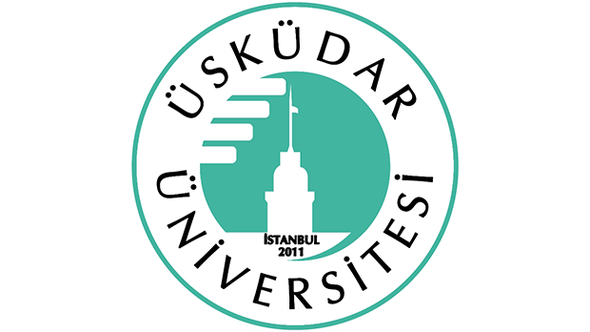 T.C.ÜSKÜDAR ÜNİVERSİTESİFEN BİLİMLERİ ENSTİTÜSÜMühendislik YönetimiYüksek Lisans Programı (İngilizce – Tezli/Tezsiz)2022Yayınlar ve Tezler1.      Adı Soyadı:                Prof. Dr. Mehmet Savsar2.      Doğum Tarihi:           10 Şubat, 19523.      Unvanı:                       Profesör4.      Öğrenim Durumu:     Doktora5.      Akademik Unvanlar: Yardımcı Doçentlik Tarihi : 	1982Doçentlik Tarihi	     :       1986		  		 Profesörlük Tarihi	     :       20036.     Yönetilen Yüksek Lisans ve Doktora Tezleri 	6.1.  Yüksek Lisans Tezleri •	M.Sc.: Branch and Bound and Heuristic Algorithms for Sequencing Mixed Products on a Paced Assembly Line, King Saud University, 1992.•	M.Sc.: Optimal Spare Part Provisioning Policy Under Age-Based Preventive Replacement (Co-Supervised), King Saud University 1992.•	M.Sc.: Modeling and Analysis of Just-In-Time Production Systems, King Saud University 1996.•	M.Sc.: Machine Selection Optimization in Multi-Stage Manufacturing Systems with Balancing Constraints. Kuwait University, 2002.	6.2.  Doktora TezleriPhD: Design of a Decision Support System for Operation and Maintenance of a Sea Water Pumping Station (Swinburne University, Australia; External Advisor), 2004-2011.7.     Yayınlar 	7.1.  Uluslararası hakemli dergilerde yayınlanan makaleler (SCI & SSCI & Arts and Humanities) 1.	Savsar, M. and Kersavage, P.C. (1982), “A Mathematical Model for Determining the Quantity of Materials Produced in Saw Milling”, Forest Products Journal, Vol. 32, No. 11, 35-38.2.	Savsar, M. and Biles, W. E. (1985), “Two Stage Production Lines with a Single Repair Crew”, International Journal of Production Research, Vol. 22, No. 3, 499-514.3.	Savsar, M. and Biles, W.E. (1985), “Simulation Analysis of Automated Production Flow Lines"” Material Flow Journal, Vol. 2, 191-201.4.	Kersavage, P.C., Savsar, M. and Meimban, R.J. (1990), “A Mathematical Analysis to Determine the Volume of Residues and Lumber Produced in the Sawmill Edging Process” Wood and Fiber Science, Vol. 22, pp. 271-282. 5.	Savsar, M. (1990), “Flexible Facility Layout by Simulation”, Computers and Industrial Engineering”, Vol. 20, No. 1, 155-165.6.	Cogun, C. and Savsar, M. (1990), “Statistical Modeling of Properties of Discharge Pulses in Electric Discharge Machining”, International Journal of Machine Tools Manufacturing, Vol. 30, No. 3, 467-474. 7.	Savsar, M. and Cogun, C. (1993), “Stochastic Modeling and Comparisons of Two Flexible Manufacturing Cells with Single and Double Gripper Robots”, International Journal of Production Research, Vol. 31, No. 3, 633-645.8.	Savsar, M. and Cogun, C. (1994), “Analysis and Modeling of a Production Line in a Corrugated Box Factory”, International Journal of Production Research, Vol. 32, No. 7, 1571-1589.9.	Bolat, A., Savsar, M., and Al-Fawzan, M.A. (1994), “Algorithms for Real-Time Scheduling of Jobs on Mixed Model Assembly Lines”, Computers and Operations Research, Vol. 21, No. 5, 487-498.10.	Savsar, M. and Al-Jawini, A. (1995), “Simulation Analysis of JIT Systems”, International Journal of Production Economics, Vol. 42, 67-78.11.	Savsar, M. (1996), “Stochastic Modeling of a Pulp and Paper Factory with Intermediate Storage”, International Journal of Systems Science, Vol. 27, No. 12, 1251-1264.12.	Savsar, M. (1996), “Effects of Kanban Withdrawal Policies and Other Factors on the Performance of JIT Systems- A Simulation Study”, International Journal of Production Research, Vol. 34, No. 10, 2879-2899.13.	Cogun, C. and Savsar, M. (1996), “Performance Evaluation of a Flexible Manufacturing Cell (FMC) by Computer Simulation”, Modeling Measurement, & Control B, Vol. 62, No. 2, 31-44.14.	Savsar, M. (1997), “Simulation Analysis of a Pull-Push System for an Electronic Assembly Line”, International Journal of Production Economics, Vol. 51, 205-214.15.	Savsar, M. (1997), “Simulation Analysis of Maintenance Policies in Just-In-Time Production Systems”, International Journal of Operations & Production Management, Vol. 17, No. 3, 256-266.16.	Savsar, M. (1998), “Effects of Scheduling Policies on the Performance of Transfer Lines with Duplicate Stations”, Production Planning and Control, Vol. 9, No.7, 660-670.17.	Savsar, M. (1998) “Analysis of Saudi Arabian Maritime Transportation Industry” International Journal of Maritime Policy and Management, Vol. 25, No. 2, 185-200.18.	Savsar, M. and Allahverdi, A. (1999), “Algorithms for Scheduling of Jobs on Two Serial Duplicate Stations”, International Transactions in Operational Research, Vol. 6, No. 4, 411-422.19.	Savsar, M. (1999), “Simulation of Dynamic Resource Allocation Policies on Transfer Lines with Serial Duplicate Stations” Simulation, Vol. 72, No. 6, 391-400. 20.	Savsar, M. and Choueiki, H. (2000), “A Neural Network Procedure for Kanban Allocation in JIT Production Control Systems”, International Journal of Production Research, Vol. 38, No. 14, 3247-3265.21.	Savsar, M. (2000), “Reliability Analysis of a Flexible Manufacturing Cell”, Journal of Reliability Engineering & System Safety, Vol. 67, No. 2, 147-152.22.	Allahverdi, A. and Savsar, M. (2001), “Stochastic Proportionate Scheduling with Setups”, Computers and Industrial Engineering, Vol. 39, No. 3-4, 357-369.23.	Allahverdi, A. and Savsar, M. (2002), “Scheduling of Three Serial Duplicate Stations in Assembly Lines with Setups”, International Journal of Industrial Engineering: Theory, Applications and Practice, Vol. 9, No.3, 265-274.24.	Savsar, M. and Al-Anzi, F. S. (2005), “Reliability of Data Allocation on a Centralized Service Configuration with Distributed Servers”, The Computer Journal, 49(3): 258-267.25.	Aldaihani, M. and Savsar, M., (2005), “Stochastic Modeling and Analysis of a Two-Machine Flexible Manufacturing Cell”, Computers and Industrial Engineering, 49, 600-610.26.	S. Almutawa, Savsar, M., Al-Rashdan, K. (2005) "Optimum Machine Selection in Multistage Manufacturing Systems". International Journal of Production Research, Vol. 43, No: 6, 1109-1126.27.	Savsar, M. (2005), “Effects of Random Material Flow Volumes on Layout Flexibility”, International Journal of Industrial Engineering: Theory, Applications, and Practice, 12(3), 234-243.28.	Savsar, M., (2005), “Performance Analysis of an FMC Operating under Different Failure Rates and Maintenance Policies”, International Journal of Flexible Manufacturing Systems, Vol. 16, 229-249.29.	Savsar, M., (2006), “Effects of Maintenance Policies on the Productivity of Flexible Manufacturing Cells”, Omega: The International Journal of Management Science, Vol. 34, 274-282.30.	Savsar, M., (2006) “Buffer Allocation in Serial Production Lines with Preventive and Corrective Maintenance Operations”, Kuwait Journal of Science and Engineering, 33(2): 1-14.31.	Alsalamah, M. J., Shayan, E., and Savsar, M. (2006), “Reliability Analysis of a Cooling Seawater Pumping Satiation”, International Journal of Quality and Reliability Management, Vol. 23, No. 6, pp. 670-696.32.	Savsar, M. and Abdulmalek, F. (2008), “Modeling of a Pull-Push Assembly Control System to Minimize Inventory and Demand Delay Costs”, International Journal of Industrial Engineering: Theory, Applications, and Practice,, Vol. 15, No. 1, 83-91.33.	Savsar, M., (2008), "Calculating Production Rate of a Flexible Manufacturing Module", International Journal of Advanced Manufacturing Technology, Vol. 37: 760-769.34.	Savsar, M., (2008) “Modeling of Multi-Stage Production Lines with Maintenance Operations”, International Journal of Computer Integrated Manufacturing, Vol. 21, No.4, pp. 396-406.35.	Savsar, M. and Aldaihani, M. (2008), “Modeling of Machine Failures in a Flexible Manufacturing Cell with Two Machines Served by a Robot”, Journal of Reliability & System Safety, Vol. 93, No. 10, 1551-1562.   36.	Savsar, M. and Allahverdi, A. (2008), “Senior Design Course in Industrial Engineering at Kuwait University”, International Journal of Continuing Education and Life-Long Learning, Vol. 18, 253-263.37.	Aldaihani, M. and Savsar, M. (2008), “Stochastic models for reliable and unreliable flexible manufacturing cells with two machines and two robots”, International journal of Industrial and Systems Engineering, Vol. 3, No. 5, 610-624.38.	Savsar, M. (2011). "Multi-State Reliability Modeling of a Manufacturing Cell", International Journal of Performability Engineering, Vol. 7, No. 3, 205-216.  39.	Savsar, M. (2011), "Analysis and Modeling of Maintenance Operations in the Context of an Oil Filling Plant", Journal of Manufacturing Technology Management, Vol. 22, No. 5, 679-697.40.	Salamah, M., Kapoor, A., Savsar, M., Ektesabi, M. M., Abdekhodaee, A., and Shayan, E. (2011). “The Detection of Flow Meter Drift by Using Statistical Process Control”, International Journal of Sustainable Development and Planning, Vol. 6, No. 1, 91-103.  41.	Savsar, M. (2011), “Modeling of Hybrid Production Systems with Constant WIP and Unreliable Equipment”, International Journal of Information Systems and Supply Chain Management, Vol. 4, No. 4, 46-66.42.	Savsar, M. and Al-Ajmi, M. (2012). "A Quality Control Application in Health Care Management Using DOE", International Journal of Health Care Quality Assurance, Vol. 25, No. 1, 53-63.43.	Abdulmalek, F., Savsar, M., and Aldaihani, M. (2012) "Design of Experiments for the Analysis of the Effects of Pallet Arrival Patterns and Maintenance Policies on FMC Productivity," International Journal of Applied Management Science, Vol. 4, No. 1, 91-106.44.	Al-Salamah, M., Shayan, E., and Savsar, M. (2010) “Minimizing the Conflict between Operation and Maintenance-A Case Study”, International Journal of Data Analysis and Information Systems, Vol. 2, No. 1, 19-38.45.	Salamah, M., Palaneeswaran, E., Savsar, M., Ektesabi, M. (2011), “Detecting Flow Meter Drift by Using Artificial Neural Networks”, International Journal of Sustainable Development and Planning, Vol. 6, No. 4, 512-521.46.	Savsar, M. (2012, "Effects of Degraded Mode Operation on Reliability and Performance of Manufacturing Cells" International Journal of Industrial and Systems Engineering. Vol. 11, No. 1/2, 189-204.47.	Savsar, M., Atash, M., and Alnaqi, J. (2012), "Scheduling and Routing of City Buses at Kuwait Public Transport Company", International Journal of Operational Research, Vol. 1, No. 3, 11-32.48.	Savsar, M. and Aldaihani, M. (2012), “A Stochastic Model for Analysis of Manufacturing Modules”, International Journal of Applied Mathematics and Information Sciences, Vol. 6 No. 3, 650-660.  49.	Savsar, M. (2013), "Modeling and Simulation of Maintenance Operations at a Public Transport Company", Kuwait Journal of Science, Vol. 40, No. 2, 115-129.50.	Aleisa, E., Savsar, M, Al-Mashaan, M, Al-Jadi, A, Al-Sabah, S. (2013) " A Metaheuristic Approach for Location of Gas Stations in a Metropolitan Area," International Journal of Operational Research, Vol. 21, No. 2, 172-200.51. Savsar, M. (2014), “Fire Station Location Analysis in a Metropolitan Area”, International Journal of Industrial and Systems Engineering, Vol. 16, No. 3, 365-38152.	Savsar, M. and Aleisa, E. (2014) "Simulation Modeling and Analysis of Fire Fighting Operations in the State of Kuwait", International Journal of Information Systems and Supply Chain Management, Vol. 8, No.2, 31-48.53.	Alenezi, A., Alkhedher, and Savsar, M. (2015) “Determination of Optimal Lot Size and Sampling Plan for Single-Producer Single-Retailer Supply Chain System”, International Journal of Applied Mathematics and information Sciences, Vol. 9, No. 6, pp. 2973-2982.54.	Alkhedher, M., Alenezi, A., and Savsar, M. (2017), “Modeling the Newsvendor Problem with a Random Fraction of Defective Items in the Lot,” International Journal Procurement Management, Vol. 10, No. 4, 495-513.55.	Savsar, M. and Al-Ali, M, H. (2017) “Classification and Analysis of Hazardous Conditions and Near Misses by Using Fault Trees: A Case Application in Oil Industry”, China-USA Business Review, Vol. 16, No. 4, 189-199.56. Savsar, M., Aboelfotoh, A., and Embaireeg, D. (2019) “A GIS-Based Methodology for Solving the Capacitated Vehicle Routing Problem with Time Windows: A Real-life Scenario” International Journal of Applied Management Science, Vol. 11, No. 2 pp. 124-152.	7.2. Uluslararası diğer hakemli dergilerde yayınlanan makaleler1.   Savsar, M (1989), “Production Line Simulator Evaluates Performance of System Design      Alternatives”, Industrial Engineering, Vol. 15, No. 5, 60-63.2.   Savsar, M. and Kilic, S.E. (1991), “Simulation of Multi-Stage Manufacturing Systems to Evaluate Different Tool Changing Policies”, Journal of King Saud University Engineering Sciences, Vol. 3, No.2, 203-216.3.	Savsar, M. (1992), “Maintenance Crew Size Determination by Computer Simulation”, Journal of King Saud University Engineering Sciences, Vol. 4, 45-66.4.	Savsar, M. (1992), “Modeling of a Two-Stage Merge production with Buffer Storage”, Journal of King Abdulaziz University Engineering Sciences, Vol. 4, 67-81.5.	Savsar, M., Bolat, A. and Khan, R. (1995) "Development of Maritime Transportation Industry in the Kingdom of Saudi Arabia", Journal of The Industrial Cooperation in the Arabian Gulf, Vol. 62, 6.	Savsar, M; Youssef, A.S., (2004) "An Integrated Simulation-Neural Network Meta Model Application in Designing Production Flow Lines", WSEAS Transactions on Electronics, Vol.1, 366-371.7.	Abdulmalek, F., Savsar, M., and Aldaihani, M., (2004) “Simulation of Tool Change Policies in a Flexible Manufacturing Cell”, WSEAS Transactions on Systems, 7(3), 2546-2552.8.	Moreb A, and Savsar, M. (2007) “Minimizing Defects in Tufting Process Using Full Factorial Design”, WSEAS Transactions on Business and Economics, 3(4), 54-57.9.	Savsar, M. and Youssef, A. S., (2007), “Neural Network Applications to Buffer Allocation Problems in Automated Transfer Lines”, Al-Azhar University Engineering Journal, 2(4),389-400. 10.	Savsar, M. (2009). "Modeling and Simulation of a Serial Production Line with Constant Work-In-Process”, World Academy of Science, Engineering and Technology, No. 53, 1195-1203.11.	Savsar, M. and Abdulmalek, F. (2012), “Analysis of The Effects of Different Factors on Aircraft Maintenance Delays”, International Journal of Decision Sciences, Vol. 3, No. 2, 159-175. 12.	Savsar, M. (2012), “Analysis and Scheduling of Maintenance Operations for a Chain of Gas Stations," Journal of Industrial Engineering. Vol. 2013, pp. 1-7.13.	Savsar, M. (2013), “Simulation Analysis of the Effects of maintenance Policies on Manufacturing Line Productivity”, Applied Mechanics and Materials, Vol. 390, 646-652.14.	Aleisa, E., Savsar, M. (2013: “Modeling of Firefighting Operations through Discrete Event Simulation,” International Journal of Computer Theory and Engineering, Vol. 5, No. 4, 678-682.15.	Savsar, M. and Aleisa, E. (2013) “Simulation Modeling and Analysis of In-Flight Service Operations for Commercial Passenger Flights”, International Journal of Applied Operational Research, Vol. 2, No. 4, 27-40.16.	Savsar, M. (2015) “Availability Analysis of a Power Plant by Computer Simulation", World Academy of Science, Engineering and Technology, International Journal of Electrical, Computer, Energetic, Electronic and Communication Engineering Vol. 9, No. 4, 495-498.17.	Savsar, M. (2016) “Reliability and availability analysis of a manufacturing line system”, Journal of Applied and Physical Sciences, 2016, 2(3): 96-106. 18.	Savsar, M. (2017)” A Quality Improvement Application in Healthcare Management”, Insight Medical Publishing Journals: Trauma and Acute Care, Vol. 2, No. 1:30, pp.1-5.19.	Savsar M. (2017) “Analysis of an Assembly Line in Food Processing Industry: A Case Study,” Journal of Management and Engineering Integration.Savsar, M. (2019) “Reliability Analysis of a Life Supports System in a Public Aquarium”,  Accepted for publication in International Journal of Advances in Science, Engineering & Technology (IJASEAT). Vol. 7, No. 3, pp. 37-42. 21. Savsar, L. and Savsar, M. (2019) “Healthcare Quality and Narrative Medicine,”       International Journal of Advances in Social Sciences, Vol. 5, No. 15.Savsar, M., Bulak, M. E., and Kozanoglu, O. (20210) “Optimization of Surgical    Schedules at a Specialist Hospital: A case Application”, 4th International Symposium on Multidisciplinary Studies and Innovative Technologies, October   22-24, Turkey22. Savsar, M. and Çiçek, H. (2020) “Analysis of Effects of Some Factors  Performance of a Dental Clinic”, 4th International Symposium on Multidisciplinary    Studies and Innovative Technologies, October 22-24, Turkey.23. Savsar, M. and Çiçek, H. (2021) ‘Analysis and Improvement of Production     Planning Processes in a Food Factory’, 5th International Symposium on  Multidisciplinary Studies and Innovative Technologies, October 21-23, 2021,  Turkey 24. Savsar, M. and Çiçek, H. (2021) ‘Effects of Maintenance Policies on Production Costs and Systems Reliability in Canned Food Factory’, 5th International Symposium on Multidisciplinary Studies and Innovative Technologies, October  21-23, 2021, Turkey	7.3. Uluslararası bilimsel toplantılarda sunulan ve bildiri kitabında basılan   bildiriler 1.	Biles, W.E., and Savsar, M., “Analysis of Automated Production Flow Lines”, AIIE Proceedings, May 1982, New Orleans, LA., U.S.A., pp. 387-395.2.	Kersavage, P.C., and Savsar, M., “Improving Sawmill Operating Efficiency With Computer Simulation”, Forest Products Research Society Conference, June 1983, Norfolk, VA. U.S.A.3.	Savsar, M., and Biles, W.E., “A Simulation model for Automated Multistage Production Lines”, IIE Proceedings, May 1984, Chicago, U.S.A.4.	Proctor, R.L., Savsar, M., and Stasiac, R., “Fault Tree Application to a System with Redundant Three-State Devices”, 3rd Cairo University Conference on Mechanical Design and Production, December 28-30, 1985, Cairo, Egypt.  5.	Savsar, M., “Computerized Dynamic Scheduling of Maintenance Operations”, Proceedings of the IASTED International Conference on Reliability and Quality Control, June 24-26, 1987, Paris, France, 136-139.6.	Proctor, C.L., El-Tamimi, A. and Savsar, M., “Reliability Modeling of a Gas Turbine Standby System”, Proceedings of the IASTED International Conference on Reliability and Quality Control, June 24-26, 1987, Paris, France, 125-128.7.	El-Tamimi, A., and Savsar, M., “The Availability of a Two-Stage Production Line With Intermediate Buffer”, Proceedings of the IASTED International Conference on Reliability  and Quality Control, June 24-26, 1987, Paris, France, 117-120.8.	Savsar, M., “Micro Simulator For Production Flow Lines”, Proceedings of the IXth International Conference on Production Research (ICPR), August 17-20, 1987, Cincinnati, Ohio, U.S.A, 1497-1503.9.	Proctor, C.L., Savsar, M. and El-Tamimi, A., “Reliability Analysis of a Computer Hosting Configuration”, Proceedings of the IV the International Conference on Reliability and Exploitation of Computer Systems, RELCOMEX’87, October 13-16, 1987, Wroclaw, Poland, 277-286.10.	Savsar, M., and Kilic, S.E. “A Computer Simulation Model for Tool Change Planning   in Multistage Manufacturing Systems”, Proceedings of the 10th National Computer Conference, February, 1988, King Abdulaziz University, Jeddah, Saudi Arabia, 575-587.11.	Savsar, M., “Maintenance Crew Size Determination by Computer Simulation”, Proceedings of the Maintenance Planning and Operations Conference, March 1990,   King Saud University, Riyadh, Saudi Arabia, 223-239.12.	Savsar, M., and Farrash, S.H., “Simulation of a Robotized Manufacturing Cell”,  Proceedings of the 6th IMC Conference on Advanced Manufacturing Technology, August 1989, Dublin, Ireland, 178-191.13.	Savsar, M., Modeling of A Flexible Manufacturing Cell”, Proceedings of the 7th IMC   Conference on Advanced Manufacturing Technology and Systems, August 1990, Dublin, Ireland, 331-341.14.	Al-Fawzan, M., Savsar, M., and Bolat, A., “Algorithms for Sequencing Mixed Model Products on a Paced Assembly Line”, Proceedings of the 9th IMC Conference on Advanced Manufacturing Technology and Systems, September 2-4, 1992, Dublin, Ireland.15.	Savsar, M. Al-Fawzan, M., “Project Scheduling Under Variable Resource Constraints”, Proceedings of the 9th IMC Conference on Advanced Manufacturing Technology and Systems, September 2-4, 1992, Dublin, Ireland.16.	Savsar, M., Khan, R.R., and El-Tamimi, A., “Modeling of Maintenance Policies in Just-In-Time Production Assembly Systems”, Proceedings of the Second Scientific Symposium on Maintenance Planning and Operations, 24-26 April 1993, King Saud University, Riyadh, Saudi Arabia, 95-108.17.	Savsar, M., Bolat, A., and Khan, R., "Maritime Transportation Industry in the Kingdom of Saudi Arabia" Proceedings of the Fourth Saudi Engineering Conference, Nov. 5-8, 1995, Jeddah, Saudi Arabia. Vol. IV, pp. 527-533.18.	Sharaf, M. A. F. and Savsar, M., “Effects of Maintenance Policies and Equipment Failures on the Availability of a Flexible Manufacturing Cell”, Second International Engineering Conference, Mansoura University, Egypt, April 1997.19.	Savsar, M., “Effects of Duplicate Stations on the Performance of Automated Transfer Lines” The Second Jordanian International Conference for Mechanical Engineering, JIMEC’97, 1-5 June 1997, Amman, Jordan. 20.	Savsar, M., “Modeling and Analysis of a Flexible Manufacturing Cell”, 22nd International Conference on Computers and Industrial Engineering, Cairo, Egypt, 184-187, December 20-22, 1997.21.	Savsar, M., “Analysis of Scheduling Policies for Assembly Lines with Duplicate Stations”, INFORMS Conference, Montreal, Canada, April 26-29, 1998.22.	Savsar, M. and Choueiki, H., “Optimal Kanban Allocation in JIT Production Control Systems Using Neural Networks”, INFORMS Conference, Seattle, October 25-28, 1998.23.	Savsar, M. and Choueiki, H., “Comparison of Two Kanban Allocation Meta Models in JIT Production Control Systems”, International Conference on Industry, Engineering, and Management Systems (IEMS’99), Cocoa Beach, Florida, March 8-10, 1999.24.	Savsar, M. and Allahverdi, A., “Scheduling of Jobs on m Serial Duplicate Stations”, Fourth Workshop on Models and Algorithms for Planning and Scheduling Problems (MAPSP’99), Renesse, The Netherlands, June 14-18, 1999.25.	Savsar, M. “Maintenance Crew Size Determination in a Cable Factory by Computer Simulation”, International Conference on Industry, Engineering, and Management Systems (IEMS), Cocoa Beach, Florida, March 13-15, 2000, 315-324.26.	Savsar, M. “Simulation of a Pull-Push System in an Assembly Line”, IFORMS, San Antonio, Texas, November 5-8, 2000.27.	Savsar, M., “Effects of Maintenance Policies on the Availability of Flexible Manufacturing Cells”, Joint International Conference on Industry, Engineering, and Management  Systems (IEMS) and International Conference on Computers and Industrial Engineering (ICC&IE), Cocoa Beach, Florida, March 5-7, 2001, 241-248. 28.	Al-Ibrahim, M., Savsar, M., and Adi, W., “A Security Analysis for Label Switching Routers”, International Symposium on Telecommunications, IST 2001, Tehran, Iran, 1-3 September, 2001. 29.	Savsar, M. and Allahverdi, A., “Scheduling on Assembly Lines with Serial Duplicate Stations”, 1st International Industrial Engineering Conference (IIC), Amman Jordan, 23-27 September 2001, 241-248.30.	Savsar, M. “Simulation and Neural Network Modeling of JIT Production Control Systems”, Proceedings of the International Conference on Business Decision and Technology (AMSE Conference), Kuwait, 18-20 March 2002, 288-299.31.	Savsar, M. “Productivity of a Flexible Manufacturing Cell Under Different Failure Rates and Maintenance Policies”, Proceedings of the 2nd International Conference on Responsive Manufacturing (ICRM-2002), Gaziantep, Turkey, 26-28 June, 2002, pp. 389-401.32.	Savsar, M. “A Meta-modeling Approach to JIT Production Control Systems”, Proceedings of the 2nd International Conference on Responsive Manufacturing (ICRM- 2002), Gaziantep, Turkey, 26-28 June 2002, 189-293.33.	Savsar, M., “Analysis of the Performance of Manufacturing Cell Operating Under Different Failure Rates and Maintenance Policies”, Proceedings of the 6th Saudi Engineering Conference, UPM, Dammam, Saudi Arabia December 14-16, 2002. Vol.5 pp. 535-549.34.	M. Savsar , "Flexible Facility Layout Design ",Group Technology/Cellular Manufacturing-World Symposium ,Proceedings of the Group Technology/Cellular Manufacturing ,Columbus, Ohio, USA ,Ohio University ,pp.107-112 ,July ,2003 .35.	Savsar, M. , "Modeling of an Unreliable Production Merging Process with Intermediate Storage Tank ", Proceedings of International Conference on Mathematics and its Applications (ICMA 2004), Kuwait University, Kuwait, April, 2004, pp. 247-253.36.	Savsar, M., and Youssef, A.S. "An Integrated Simulation-Neural Network Meta Model Application in Designing Production Flow Lines ", Proceedings of 3rd WSEAS International Conference on Artificial Intelligence, Knowledge Engineering, Data Bases (AIKED 2004), Salzburg, February, 2004 .37.	Savsar, M. and Aldaihani, M., “Modeling and Analysis of a Flexible Manufacturing Cell with Two machines Served by a Robot”, The 4th International Conference on Intelligent Manufacturing Systems”, Sakarya University, Sakarya, Turkey, September 6-8, 2004.38.	Savsar, M. “Reliability and Productivity of a two-Stage Production Process”, The 4th International Conference on Intelligent Manufacturing Systems”, Sakarya University, Sakarya, Turkey, September 6-8, 2004.39.	Abdulmalek, F., Savsar, M., and Aldaihani, M., “Simulation of Tool Change Policies in a Flexible Manufacturing Cell”, WSEAS Conference on Simulation, Modeling and Optimization, Izmir, Turkey, September, 14-16, 2004.40.	AlSalamah, M., Shayan, E, and Savsar, M. “Reliability and Availability Analysis of Sea Water Pumping Station Plant”, Proceedings of the International Mechanical Engineering Conference (IMEC), December 5-8, 2004, Kuwait, pp. 174-197.41.	Al-Rashdan, K., Almutawa, S., and Savsar, M. “Machine Selection Optimization in Multi-Stage Manufacturing Systems with Balancing Constraints”, Proceedings of the International   Mechanical Engineering Conference (IMEC), December 5-8, 2004, Kuwait, pp. 701-713.42.	Savsar, M. and Youssef , A. S., "Optimum Buffer Allocation in Serial Production Lines Using Neural Networks” 2nd International Industrial Engineering Conference (IIEC 2004), December 19-21, Riyadh, Saudi Arabia, December 19-21, 2004.43.	Savsar, M. “Modeling and Analysis of a Manufacturing Line Under Maintenance Operations”, Proceedings of the International Mechanical Engineering Conference (IMEC), December 5-8, 2004, Kuwait, pp. 163-173. 44.	Savsar, M. and Abdulmalek, F., “Modeling of a Pull-Push Production Control System To Minimize Inventory and Demand Delay Costs”, 1st International Conference on Modeling, Simulation and Applied Optimization (ICMSAO’05), February 1-3, 2005, American University of Sharjah, Sharjah, UAE.45.	Aldaihani, M. and Savsar, M., “Stochastic Modeling of a FMC with Two Machines Served by Two Robots and a Pallet”, 1st International Conference on Modeling, Simulation and Applied Optimization (ICMSAO’05), February 1-3, 2005, American University of Sharjah, Sharjah, UAE.46.	Savsar, M., “Modeling of a Multi-Stage Production Line with Maintenance Operations”, International Conference on Industrial Engineering and Systems Management (IESM’05) May 16-19, 2005, Marrakech, Morocco.47.	Aldaihani, M. and Savsar, M., “Modeling of a Flexible Manufacturing Cell with Two Unreliable Machines Served by Two Robots”, Presented at the Informs Annual Conference, November 13-16, 2005, San Francisco, CA, USA.48.	Savsar, M., “Modeling of a Push-Pull Production Control System with Constant WIP and Unreliable Equipment”, Proceedings of the 4th International Industrial Engineering Conference (IIEC), December 11-12, 2005, Tehran, Iran.49.	Savsar, M., “Buffer Allocation in Serial Production Lines with Preventive and Corrective Maintenance Operations”, Proceedings of Tehran International Congress on Manufacturing Engineering (TIMCE’2005), December 12-15, 2005, Tehran, Iran.50.	Savsar, M., “Calculating Production Rate of a Flexible Manufacturing Module”, Proceedings of the 12th International Conference on Machine Design and Production (UMTIK’06), September 5-8, 2006, Kusadasi, Turkey. 51.	Savsar, M., “Analysis of Unreliable Production Systems with Constant Work-In-Process”, Proceedings of the 12th International Conference on Machine Design and Production (UMTIK’06), September 5-8, 2006, Kusadasi, Turkey.52.	Savsar, M., “Manufacturing Line Simulator for Design and Performance Evaluation”, Proceedings of the International Conference on Modeling and Simulation (MS2006), August 28-30, 2006, Konya, Turkey. 53.	Savsar, M. and Allahverdi, A. “Senior Design Course in Industrial Engineering at Kuwait University”, 2nd International Conference on Engineering Education & Training (ICEET-2), April 9-11, 2007, Kuwait.54.	Savsar, M. and Youssef, A. S., “Neural Network Applications to Buffer Allocation Problems in Automated Transfer Lines” Al-Azhar Engineering Ninth International Conference (AEIC-2007), April 12-14, 2007, Cairo, Egypt. 55.	Savsar, M. “Simulation Modeling of Production Systems with Constant WIP and Unreliable Equipment”,37th International Conference on Computers and Industrial Engineering”, October 20-23 , 2007, Alexandria, Egypt. pp. 2461-2467.56.	Savsar, M. “Modeling and Analysis of a Flexible Manufacturing Module”, International Conference on Engineering and ICT (ICEI 2007), 27-28 November 2007, Melaka, Malaysia, pp 431-437.57.	Savsar, M. and Moiedh Al-Ajmi, “A Quality Control Application for Health Care Management Systems”, Middle East Quality Association (MEQA) 2nd Annual Congress, Dubai, UAE, April 7-9, 2008.58.	Savsar, M., “Serial Production Line Design By Simulation Modeling”, Proceedings of the TMCE 2008, International Conference on Tools and Methods of Competitive Engineering (TMCE), April 21-25-2008, Izmir, Turkey59.	Savsar, M. and Ashkanani, A. “Maintenance Modeling and Analysis for an Oil Filling Plant”, 13th International Conference on Machine Design and Production (UMTIK’08), September 3-5, 2008, Istanbul, Turkey. 60.	Savsar, M., “Modeling of Maintenance Operations at an Oil Filling Plant”, 6th International Conference on Intelligent & Manufacturing Systems, October 14-17, 2008, Sakarya University, Sakarya, Turkey61.	Savsar, M., Al-Yousufi, H. and Dehrab, S. “A Quality Control Application for Canned Food Manufacturing”, Middle East Quality Association (MEQA) 3rd Annual Congress, Dubai, UAE, April 6-7, 2009.62.	Savsar, M. and Aleisa, E. E., “Analyzing In-Flight Air Hostess Tasks Through Discrete-Event Simulation”, 7th Industrial Simulation Conference-ISC2009, June 1-3, 2009, Loughborough, United Kingdom.63.	Salamah, M. B., Kapoor, A., Savsar, M., Ektesabi, M., Abdedhdaee, A. “The Importance of Accurate Water Metering in Resource Management”, 4th International Conference on Sustainable Development and Planning”, 13-15 May, 2009, Cyprus64.	Savsar, M. “Modeling and Simulation of a Serial Production Line with Constant Work-In-Process”, International Conference on Modeling and Simulation (ICMS 2009), May 27-29, 2009 Tokyo, Japan.65.	Savsar, M. "Reliability Modeling of A Manufacturing Cell Operated Under Degraded Mode", International Conference on Industrial Engineering and Operations Management (IEOM 2010), January 9-10, 2010, Dhaka, Bangladesh.66.	Savsar, M. "Modeling and Analysis of Fire Center Locations in a City to Minimize Response Time”, International Conference on Industrial Engineering and Operations Management (IEOM 2010), January 9-10, 2010, Dhaka, Bangladesh.67.	Savsar, M., Al-Duaij, A., and Al-Banwan, H. "A Quality Control Application in Cooperative Society Supermarkets" Middle East Quality Association (MEQA) 4th Annual Congress, Dubai, UAE, March 22-24, 2010.68.	Savsar, M. "Analysis of Flexible Manufacturing Cells Operated Under Fault Tolerant-States", 8th International Conference on Modeling and Simulation (MOSIM), Hamamat, Tunisia, May 10-12, 2010.69.	Savsar, M. "Analysis of a Flexible Manufacturing Cell with Two Unreliable machines and a Single Repair Crew", 7th International Conference on Intelligent & Manufacturing Systems, September 15-17, 2010, International University of Sarajevo, Sarajevo, Bosnia Herzegovina.70.	Savsar, M. and Aldaihani, M., "Stochastic Modeling of the Effects of Corrective Maintenance Policies on Performance of Manufacturing Modules", International Conference on Mathematical Sciences (ICMS-2010), November 23-27, 2010, Abant Izzet Baysal University, Bolu, Turkey.71.	Savsar, M., Atash, M., and Alnaqi, J. "Modeling and Analysis of Bus Routing Operations at Kuwait Public Transport Company", International Conference on Industrial Engineering and Operations Management (IEOM 2011), January 22-24, 2011, Kuala Lumpur, Malaysia.72.	Savsar, M. "Modeling and Simulation of Maintenance Operations at Kuwait Public Transport Company", International Conference on Challenges in Statistics and Operations Research, March 8-10, 2011, Kuwait University, Kuwait73.	Savsar, M. and Aldaihani, M. "Optimum Product Mix Selection from Waste Oil: A Linear Programming Application", 6th International Advanced Technologies Symposium (IATS'11), 16-18 May 2011, Elazig, Turkey.74.	Al-Jadi, A., Aleisa, E., Savsar, M., Al-Mashaan, M., and Al-Sabah, S. “Spatial Analysis and Evaluations of Fuel Stations' Locations using GIS and Analytical Location”, presented in the International Conference on Industrial Engineering (ICIE), January 29-31, 2012, Dubai, United Arab Emirates.75.	 Savsar, M. and Abdulmalek, F. “Statistical Analysis of Aircraft Maintenance Operations Using Design of Experiments”, 9th International Symposium on Tools and Methods of Competitive Engineering, TMCE-2012, May 7-11, 2012, Karlsruhe, Germany.76.	 Savsar, M. “Modeling and Analysis of a Fire Station Location”, International Conference on Industrial Engineering and Operations Management (IEOM), July 3-6, 2012, Istanbul, Turkey 77.	Savsar, M. “Modeling of Maintenance Operations in a Service Organization: A Case Application” International Conference on Industrial Engineering and Operations Management (IEOM), July 3-6, 2012, Istanbul, Turkey.78.	Savsar, M., Alardhi, M., and Almazrouee, A. “Savsar, M. “Capacity and Availability Analysis of Power Plants in Kuwait”, International Conference on Industrial Engineering and Operations Management, July 3-6, 2012, Istanbul, Turkey.79.	Savsar, M. "Analysis of Maintenance Activities in a Service Organization: A Case Application", 2012 INFORMS Manufacturing & Service Operations Management (MSOM) Conference, June 17-19, Columbia University, New York, USA, 2012.80.	Savsar, M. “Modeling and Scheduling of Maintenance Operations for Fuel Dispensers" 8th International Conference on Intelligent & Manufacturing Systems, September 27-28, 2012, Antalya, Turkey.81.	Savsar, M. “Simulation Modeling of Fire Station Locations Under Traffic Obstacles", International Conference on Computational Modeling, Analysis and Simulation, January, 14-15, 2013, Zurich, Switzerland.82.	Aleisa, and Savsar, M. “Modeling of Firefighting Operations through Discrete Event Simulation", 4th International Conference on Computer Modeling and Simulation, February 24-25, 2013, Rome, Italy.83.	Savsar, M. "Simulation Modelling of Maintenance Operations for an Automotive Company," International Conference on Industrial Engineering and Management, February 27-28, Barcelona, Spain.84.	Savsar, M. “Simulation Analysis of the Effects of maintenance Policies on Manufacturing Line Productivity”, 4th International Conference on Mechanical and Aerospace Engineering (ICMAE-2013), July 20-21, 2013, Moscow, Russia.85.	Savsar, M., Nadoom, A., Al-Muraished, D., Ibrahim, R., and Al-Debasi, M. “Analysis of Delivery and Assembly Operations in a Furniture Company Using Discrete Event Simulation,” Submitted to the International Conference on Industrial Engineering and Operations Management, January, 7-9, 2013, Bali, Indonesia.86.	Savsar, M. “Simulation Modeling for Productivity Analysis of Unreliable Flexible Manufacturing Cells,” International Conference on Industrial Engineering and Manufacturing Systems Engineering, December 5-6, 2013, Istanbul, Turkey87.	Savsar, M. “Analysis and Simulation of a Production Line in a Bakery System,” Joint International Symposium of 44th Computers & Industrial Engineering (CIE'44) and Intelligent Manufacturing & Service Systems (IMSS'14), October 14-16, 2014, Istanbul, Turkey.88.	Savsar, M. and Al-Ali, M. “Fault Tree Application to Safety Problems in Oil Industry”, Submitted to International Conference on Industrial Engineering and Operations Management, March, 3-5, 2015, Dubai, UAE.89.	Savsar, M. “Analysis of the Effects of maintenance Polices on the Availability of a Power Plant,” 21st International Conference on Industry, Engineering, and Management Systems (IEMS’21), March 23-25, 2015, Cocoa Beach, Florida, USA.90.	Savsar, M. “Stochastic Modeling and Productivity Analysis of a Flexible Manufacturing System,” ICCI 2015: 17th International Conference on Creative Industry, June 4-5, 2015, New York, USA.91.	Savsar, M. “Modeling and Analysis of a Flexible Manufacturing Cell with Three Machines and a Robot,” INFORMS, 1-4 November 2015, Philadelphia, USA.92.	Savsar, M., Aeisa, E.,  Aljaser, and Alhijji, A, “A Multi-Criteria Approach to Review Different Cleaning Methods and maintenance Schedules for PV Solar Panels of Prospective University Campus in Kuwait,” Ecocity World Summit. 11-13 October, 2015, Abu Dhabi.93.	 Aeisa, E., Savsar, M., Esraa, AlQenaei, E. and Almutairi, S., “Conceptual and Detailed Design of Utilizing a Prospective State University Rooftop to Generate Energy Using an On-Grid Photovoltaic Solar System,” Eco city World Summit. 11-13 October, 2015, Abu Dhabi.94.	Savsar, M. “Reliability, Availability and Capacity Analysis of Power Plants in Kuwait,” International Conference on Power Engineering and Technology-ICPET, 19-20 April, 2016, Istanbul, Turkey.95.	Savsar, M. “Reliability and Availability Analysis of a Manufacturing Line System,” Istanbul 30th International Conference on Engineering & Technology, Computer, Basic & Applied Sciences (ECBA- 2016), August 2-3, 2016 Istanbul, Turkey.96.	Savsar, M. and Al-Ali, M., and Abdou, M. “Fault Tree Analysis of Hazardous Conditions and Near Misses in a Company: A Case Application,” International Conference on Industrial Engineering and Operations Management, IEOM Detroit Conference, Lawrence Technological University, Detroit, Michigan, USA, September 23 – 25, 2016.97. Savsar, M., Elsaadany, A. K., Hassneiah, R., and Alajmi, A. (2017)” Analysis of a Manual Mixed-Model Assembly Line in Food Processing Industry: A Case Study,” International Conference on Industrial Engineering and Operations Management (IEOM 2010), April 11-13, 2017, Rabat, Morocco.98. Savsar, M., “Analysis and Improvement of Efficiency for Food Processing Assembly Lines,” International Conference on Production Engineering and Management, 24-25 April, 2017, Boston, USA.99. Savsar, M., Elsaadany, A. K., Hassneiah, R., Alajmi, A. “Analysis of a Manual Mixed-Model Assembly Line in Food Processing Industry: A Case Study”, Proceedings of the International Conference on Industrial Engineering and Operations Management , Rabat, Morocco, April 11-13, 2017100. Savsar, M. “Teaching a Senior Design Course in Industrial Engineering”, 5th International Conference in Education and Social Sciences, INTCESS’18, February 5-7, 2018, Istanbul, Turkey.101. Savsar, M. “Reliability Analysis of a Life Supports System in a Public Aquarium”,    Proceedings of the International Conference on Science, Engineering, and Technology (ICSET), 6-7 April, 2019, Istanbul, Turkey.102. AlKheder, S., Savsar, M., AlRukaibi, F., and Zaqzouq, A. “Optimal Fleet Size for Kuwait Public Transport Company Based on Integer Linear Programming,” IEEE intelligent transportation systems conference - ITSC 2019, Auckland, New Zealand 27-30 October103. Savsar, L. and Savsar, M. “Healthcare Quality and Narrative Medicine,” Proceedings of        the 5th  International Conferences on Education and Social Sciences, 21-23 October,        2019, Istanbul, Turkey.  104. Savsar, M. and Alotaibi, H. (2020) “A Quality Control Application in Furniture        Manufacturing,” IEOM Conference, Dubai, 10-12 March 2020.105. Savsar, M. and Aldehaim, A. (2020) “Analysis and Improvement of a Facility Layout in a        Furniture Factory: A Case Application,”  IEOM Conference, Dubai, 10-12 March 2020.106. Savsar, M. (2019) “Markov Chain Analysis of a Power Plant Availability”, 20th        International Symposium on Econometrics, Operations Research and Statistics February       12-14, 2020, Haci Bayram Veli University, Ankara, Turkey.	7.4.  Yazılan uluslararası kitaplar veya kitaplarda bölümler 1.	Savsar, M., “Simulation and Neural Network Modeling of JIT Production Control  Systems”, chapter in “Best of Books” of AMSE Conferences for 2002.2.	Savsar, M., “Manufacturing Line Simulator for Design and Performance Evaluation”, chapter in “Best of Books” of AMSE Conferences for 2006.3.	Maintenance Management and Modeling in Modern Manufacturing Systems, Chapter in a book titled “Manufacturing the Future” by Advanced Technologies: Research-Development-Application, ARS Press Vienna, Austria, 2006. 4.	Savsar M. "Modeling and Analysis of Flexible Manufacturing Systems", Chapter published in the book titled: Future Manufacturing Systems by Sciyo, 2010. 5.	Savsar, M., Ed., Quality Assurance and Management, In-Tech Publications, ISBN: 978-953-308-436-7, 2012..6.	Savsar, M. (2013) "Modeling of Hybrid Production Systems with Constant WIP and Unreliable Equipment” chapter in a book entitled “Management Innovations for Intelligent Supply Chains" in the book series Advances in Information Systems and Supply Chain Management; IGI Global Publishing, USA, 2013.7.	Savsar, M. (2013), “Modeling of Maintenance Operations" chapter in the Encyclopedia of Business Analytics and Optimization. IGI Global Publishing, USA, 2013.8.	Savsar, M. (2013), “Analysis of Maintenance Operations-A Case Application" chapter in the Encyclopedia of Business Analytics and Optimization. IGI Global Publishing, USA, 2013.	7.5.  Ulusal hakemli dergilerde yayınlanan makaleler 1.	Savsar, M. (1983), “Automated Transfer Lines and Industrial Engineering Applications”, Industrial Engineering Journal (Turkish), Vol. 6, 7-11.2.	Savsar, M. and Shih, I.H. (1983), “A Fortran Program for Cholesky Factorization to Solve Linear Programming Problems”, Anatolian University Journal of Engineering, Vol. 1, No. 1, 1-4.3.	Savsar, M. (1984), “Multi-Stage Automated Manufacturing Systems” Transactions on Operational Research, Vol. 3, pp.112-124.4.	Savsar, M. (1984), “A View on Group Technology and Other Manufacturing Systems”, Anadolu University Journal of Engineering, Vol. 2, No. 1, 15-27.5.	Savsar, M. and Erol, D. (1984), “Determination of Production Tolerances” Engineering and Machinery Journal, Vol. 25, No. 295, 3-5.	7.6.  Ulusal bilimsel toplantılarda sunulan ve bildiri kitabında basılan bildiriler 1.	Savsar, M., “Goal Programming Application to Harvest Scheduling Problems”,    National Operations Research Congress, June 21-23, 1983, Ankara, Turkey.2.	Savsar, M., “Simulation of Automated Production Flow Lines”, Turkish National Operations Research Congress, June 28-30, 1984, Istanbul, Turkey.3.	Savsar, M. “Equipment Selection for a Multi-Stage Manufacturing System with batch Processing”, Operations Research /Industrial Engineering Congress (YAEM), Cukurova University, Adana, Turkey, June 16-19, 2004.	7.7.  Diğer yayınlar 1.	Savsar, M., Analysis of Production Systems, Anadolu University, Faculty of Engineering Publications No: 59, 1984, Turkey.2.	Savsar, M., Analysis of Material Handling Systems, Anadolu University, Faculty of Engineering Publications, No: 60, 1984, Turkey.3.	Savsar, M., "Sample Events in Quality Control", Manual for Quality Control, Eskisehir Locomotive and Motor Industry, April 3-6, 1984, Turkey. 4.	Savsar, M. and Aldaihani, M. (2018) “Stochastic Modeling And Analysis of A Flexible Manufacturing Cell Operated With Limited Repair Capacity,” submitted for publication in the International Journal of Operational Research.5.	Savsar, M. and Aldaihani, M. (2018) “A Linear Programming Application to Product Mix Selection From Waste Oil” submitted for publication in the International Journal of Modeling in Operations Management.6.	Savsar, M. (2018) “Reliability, Maintenance and Availability Analysis of Power Plants in Kuwait” submitted for publication in the International Journal of Reliability and System Safety.8.	Abdulmalek, F. and Savsar, M. (2018) “Modeling and Simulation Analysis of Aircraft Maintenance Operations” submitted for publication in the International Journal of Reliability and Engineering Systems Modelling & Simulation.8.    Projeler Pennsylvania Agricultural Experiment Station, McIntire Project Grant No: 2494 (1981-1982): “Development of a Mathematical Model and a Computer Simulation Package for Sawmill Operations”King Saud University, College of Engineering Research Center Project Grant No: 8/405 (1985-1986): “Development of a Computer Simulation Package for Animation of Production Lines on Microcomputers”King Abdulaziz City for Science and Technology, Riyadh, Saudi Arabia. Project Grant No: AR-13-63 (1992-1995): “Study and Development of Maritime Transportation in the Kingdom of Saudi Arabia”Kuwait University, Research Administration. Project Grant No: EM 125 (1998-1999): “Optimal Kanban Allocation in Just-In-Time Production Control Systems Using Neural Networks”   Kuwait University, Research Administration. Project Grant No: EM 01/99 (1999-2001): “Analysis of the Effects of Maintenance Policies on Availability of Flexible Manufacturing Systems”Kuwait University, Research Administration. Project Grant No: EI02/03 (2003-2004): “Analysis of Optimal Buffer Allocations in serial Production Flow Lines Using Simulation and Neural Networks”Kuwait University, Research Administration. Project Grant No: EI03/05 (7/2006 - 7/2007): “Modeling of Hybrid Push-Pull Production Control Systems with Constant Work-In-Process and Unreliable Equipment”Kuwait University, Research Administration. Project Grant No: EI01/08 (11/2008-11/2009): “Modeling and Analysis of Maintenance Operations in the Context of a Selected Factory”Kuwait University, Research Administration. Project Grant No: EI04/09 (5/2010-5/2011): “Reliability Modeling of a Manufacturing System Operated Under Limited Repair"     Kuwait University, Research Administration. Project Grant No: EI02/11 (6/2011-6/2012): "Fire Station Location Analysis in a Metropolitan Area"Kuwait University, Research Administration. Project Grant No. EI03/12 (11/2012-11/2013): “Productivity Analysis of an Unreliable Flexible Manufacturing System".Kuwait University, Research Administration. Project Grant No. EI01/14 (9/2014-9/2015): “Productivity Analysis of Electrical Power Generation and Demand for Electrical Utility in Kuwait". 9.    İdari Görevler Bölüm Başkanı, Üsküdar Üniversitesi, Mühendislik ve Doğa Bilimleri Fakültesi, Endüstri Mühendisliği Bölümü, 2020-.Senato Üyesi, Üsküdar Üniversitesiö Istanbul, 2020-.Chairman, Department of Industrial Engineering, Faculty of Engineering & Natural Sciences, Üsküdar University, Istanbul, Turkey. (2020-)çMember in Üsküdar University Senate (2020-)çChairman, Department of Industrial & Management Systems Engineering, College of Engineering & Petroleum, Kuwait University, Kuwait. (2006-2010)Assistant Chairman, Department of Industrial Engineering, Anadolu University, Eskisehir, Turkey, (1982-1984).IE Group Coordinator, Industrial Systems Engineering, King Saud University, Mechanical Engineering Department (1988-1991), Riyad, Saudi Arabia.B.Sc. Projects Coordinator, King Saud University, Mechanical Eng. Dept. (1993-1997).Coordinator for Engineering Economy, King Saud University, College of Engineering (1992-1996), Riyad, Saudi Arabia.Academic Development Committee for Industrial Engineering, King Saud University, Mechanical Engineering Department (1990-1993).Consultation and Short Courses Committee, Kuwait University, Mechanical & Industrial Systems Engineering Department, 1997-98.Ethics Committee for the ABET 2000 Program, Kuwait University, Mechanical & Industrial Systems Engineering Department, 1997-98.Industrial Engineering Curriculum Committee, Kuwait University, Mechanical & Industrial Systems Engineering Department, 1997-98.Social and Scientific Activities Committee, Kuwait University, Mechanical & Industrial Systems Engineering Department, 1998-99.Industrial Partnership Program Committee, Kuwait University, Mechanical & Industrial Systems Engineering Department, 1998-99.Industrial Engineering Labs Committee, Kuwait University, Mechanical & Industrial Systems Engineering Department, 1998-2001.Textbook Committee, Kuwait University, Mechanical & Industrial Systems Engineering Department, 2000-2001.College Outcome Assessment Committee, Kuwait University, Mechanical & Industrial Systems Engineering Department, 2000-2005.Consultation &Career Development Committee, Kuwait University, Mechanical & Industrial Systems Engineering Department, 2000-2001.Library Coordinator, Kuwait University, Industrial & Management Systems Engineering Department, 2001-2003.Safety & Security Committee, Kuwait University, College of Engineering & Petroleum, 2001-2003.Facilities Development Committee, Kuwait University, Industrial & Management Systems Engineering Department, 2001-2006.Chairman, Department of Industrial & Management Systems Engineering, College of Engineering & Petroleum, Kuwait University, Kuwait, (2/2006-2010)Research Committee Member, Kuwait University, College of Engineering & Petroleum, 2010-2011.External Advisory Board Committee, Kuwait University, IMSE Department, 2006-2011.Chairmen’s Committee, Kuwait University, College of Engineering & Petroleum, 2006-2010.College Council Committee, Kuwait University, College of Engineering & Petroleum, 2003-2010.Annual Report Coordinator, Kuwait University, IMSE Department, 2006-2010.Excellent Research Award Committee, Kuwait University, College of Engineering & Petroleum, 2012.Undergraduate Program Committee, Kuwait Univ., College of Eng. & Petroleum, 2003-2016.Promotion Committee, Kuwait University, IMSE Department, 2003-2018.Appointment & Contract Renewal Committee, Kuwait University, IMSE Department, 2006-2019.Scholarship Committee, Kuwait University, Industrial & Management Systems Engineering Department, 2002-2016.Graduate Studies Committee, Kuwait University, Industrial & Management Systems Engineering Department, 2002-2019.College Promotion and Appointment Committee, Kuwait University, College of Engineering & Petroleum, 2013-2019.Graduate Program Coordinator, Kuwait University, Industrial & Management Systems Engineering Department, 2016-2018.10.  Bilimsel ve Mesleki Kuruluşlara Üyelikler •	Senior Member, Institute of Industrial Engineers, U.S.A.•	Member, INFORMS, Institute for Operations Research & Management Science, USA•	Member, New York Academy of Sciences, USA.•	Member, Turkish Operations Research Society.•	Member, Turkish Society of Mechanical Design and Production.•	Member SCIEI (Science and Engineering institute).•	Member, The International Institute of Innovation, Industrial Engç and Entrepreneurship (I4E2).•	Editor, JER: Journal of Engineering Research, Kuwait.•	Editor, In-Tech, Open access Publisher•	Editorial Board Member, Journal of Management and Engineering Integration.•	Editorial Board Member, Advances in Industrial Engineering and Management•	Editorial Board Member, International Journal of Applied Management Science•	Editorial Board Member, International Journal of Data Analysis Techniques and Strategies.•	Editorial Board Member, International Journal of Health Care Quality Assurance.•	Editorial Board Member, International Journal of Engineering and Business Management (IJEBM).•	Editorial Board Member, International Journal of Industrial Engineering and Operations Management•	Editorial Board Member, Journal of Intelligent Systems: Theory and Applications. •	International Advisory Board member, The Journal of Enginç Sciences, Sultan Qaboos University. •	Member of International Scientific Council, World Academy of Science and Engineering (WASET)•	Member, SCIEI (Science and Engineering Institute) •	Editorial Board Member, Journal of Engineering Sciences, Anadolu University, Turkey (1982-1985).•	Reviewer for International Journal of Production Research•	Reviewer for International Journal of Production Economics•	Reviewer for European Journal of Operations Research•	Reviewer for Computers & IE•	Reviewer for Computers & OR.•	Reviewer for Simulation Journal•	Reviewer for International Journal of Production Planning and Control•	Reviewer for Journal of Intelligent Manufacturing Systems•	Reviewer for International Journal of Systems Science•	Reviewer for the Int. Journal of Advanced Manufacturing Technology Management•	Reviewer for International Journal of Industrial and Systems Engineering•	Reviewer for the Journal Mathematical and Computational Application.•	Reviewer for International Journal of Quality and Reliability Management•	Reviewer for King Saud University Journal of Engineering Sciences•	Reviewer for Kuwait Journal of Science & Engineering•	Reviewer for International Journal of Health Care Quality Assurance•	Reviewer for Journal of Modeling and Simulation in Engineering11.  Ödüller •	Best Paper Award in IEOM Conference, March 10-12, 2020, Dubai, UAEBest Paper Award in the International Conference on Industrial Engineering & Operations Management (IEOM), Istanbul, Turkey, July 4-6, 2012.•	Best Paper Award in the Middle East Quality Association (MEQA) 2nd Annual Congress in Dubai, UAE, April 7-9, 2008.•	Best Researcher Award, College of Engineering & Petroleum, Kuwait University, November, 2007•	Best Paper award in TICME 2005, Tehran International Congress on Manufacturing Engineering, December 12-15, 2005, Tehran, Iran.•	Best Paper award in the 2nd International Conference on responsive Manufacturing, 26-28 June 2002, Gaziantep, Turkey•	Scholarship from Turkish department of Forest industry (1971-75)•	Doctoral Fellowship from Turkish Ministry of Education (1976-82)•	President Scholarship from the Pennsylvania State University (1980-81)•	Research Assistantship from the Pennsylvania State University (1980-82)•	Best student award among his graduating class (1975).•	Listed in “Who is Who in Turkey” (1985-)•	Listed in “Who is Who in the World” (1997-)•	Listed in “Who is Who in Engineering” (1997-)•	Listed in “Who is Who in Asia” (2001-)12.  Son iki yılda verilen lisans ve lisansüstü düzeydeki dersler. Not: Açılmışsa, yaz döneminde verilen dersler de tabloya ilave edilecektir.Diğer Geçmiş Dönemlerde Verilen DerslerKuwait University (1997-2018)•	Probability and Statistics for Engineering (ENGR 304)•	Engineering Economy (ENGR 209)•	Introduction to Industrial Engineering (IMSE 212/ IMSE 221)•	Statistical Analysis for Industrial Systems (IMSE351)•	Production Cost Analysis (IMSE 352)•	Operations Research I (IMSE 361)•	Statistical Quality Control (IMSE 457)•	Equipment Selection, Maintenance & Replacement (IMSE 432)•	Facilities Planning & Design (IMSE 434)•	Production & Inventory Control (IMSE454)•	Simulation of Engineering Systems (IMSE 481)•	Design of Experiments (IMSE 458)•	Reliability & Maintainability Engineering (IMSE 451)•	Health Care Quality Management (IMSE 459)•	Senior Design Project in Industrial Engineering (IMSE 496)King Saud University, Riyadh, Saudi Arabia (1984-1997)•	Project Management•	Production Planning and Control•	Design of Experiments•	Operations Research•	Engineering Economy•	Industrial Safety  •	Computer Applications in Engineering•	Computer Simulation (Under Graduate & Graduate Level) •	Production Systems Analysis & Control (Graduate Level)Anadolu University, Turkey (1982-1984)•	Facilities Planning•	Manufacturing Systems •	Engineering Probability and Statistics                             •	Integer and Goal Programming (Graduate Level)•	Analysis of Queuing Systems (Graduate Level)•	Graph Theory (Graduate Level).13. TezlerDoktora Tezi:  Modeling of Automated Transfer Production Flow Lines, M. Savsar (Endüstri Müh. Ve                         Yöneylem Araştırması-Pennsylvania State University, USA)Yüksek Lisans Tezi: Applications of Mathematical Programming in Forest Products Industry,                         M. Savsar (Orman Endüstrisi-Pennsylvania State University, USA)Yüksek Lisans Tezi: Simulation of Sawmill Operations, (Endüsti Mühendisliği-Pennsylvania State                         University, USA) M. Savsar14. İş DeneyimiBölüm Başkanı (2/2006-2/2010)-Industrial & Management Systems Engineering, College of Engineering & Petroleum, Kuwait University, Kuwait.Profesör (6/2003-2017) Industrial & Management Systems Engineering, College of Engineering & Petroleum, Kuwait University, Kuwait.Ziyaretçi Profesör (8/2011- 8/2012), Rutgers University, NJ, USA.Doçent (9/1997-06/2003) Industrial & Management Systems Engineering, College of Engineering & Petroleum, Kuwait University, Kuwait. Doçent (9/1987-9/1997) Department of Mechanical Engineering (Industrial Engineering Section), King Saud University, Riyadh, S. Arabia.Yardımcı Doçent (9/1984-9/1987) Department of Mechanical Engineering (Industrial Engineering Section), King Saud University, Riyadh, S. Arabia.Yardımcı Doçent and Bölüm Başkan Yardımcısı (11/1982-8/1984) Department of Industrial Engineering, Anadolu University, Eskisehir, Turkey.Araştırma Asistanı (5/1980-5/1982) The Pennsylvania State University, University Park, PA., U.S.A.Üretim Mühendisi (6/1975-1/1976) Lif Levha Fabrikası, Artvin, Turkey.15. Danışmanlık ve Kısa Süreli Kurslar	DanışmanlıkETI Biscuits Factory for Developing Forecasting and Cost Estimation Models, Eskisehir. Al-Watan Packing Factory, Riyadh, Saudi Arabia (1989). Saudi Arabian Marine Transportation Department for Saudi Shipping Capacity Evaluation, Planning, and Forecasting, Riyadh, Saudi Arabia (1993-1995).Saudi Arabian Advanced Electronics Company (AEC). Developing and Implementing a Simulation-Based Just-In-Time (JIT) Production Control System, Riyadh, Saudi Arabia (1996-1997). Verilen Kısa Süreli KurslarKalite Kontrolü, Lokomotif ve Motor Sanayii, Eskisehir, Mayıs 1983.Maintenance Management: King Saud University, Riyadh, Saudi Arabia, April 1988.Design &Operation of Industrial Production Systems: King Saud Univ., Riyadh, S. Arabia, April 1992.Decision Analysis for Managers and Engineers: Kuwait University, Office of Consultation and Career Development (OCCD), 4-6/12/1999.Quality Assurance and Quality Control: Kuwait University, (OCCD), 5-7/4/1999.Data Analysis and Decision Making: Kuwait University, (OCCD), 27-31/10/2001.Data Analysis and Decision Making: Kuwait University, (OCCD), 4-6/2/2001.Cost Estimation in Industry: Kuwait University, (OCCD), 3-7/01/2004.Decision Making with Vast Data Under Conflicting Objectives: Kuwait Univ., (OCCD), 4-8/11/2006.Maintenance Planning and Management: Kuwait University, (OCCD), 09-13/03/2008.Maintenance Planning and Management: Kuwait University, (OCCD), 04-08/04/2010.From Quality Control to Total Quality: An Integrated Approach: Kuwait Univ, (OCCD), 15-19/06/2014.Alınan Kısa Süreli KurslarContinuous Program Improvement Based on ABET Engineering Criteria 2000, Short course offered by Kuwait University, Office of Consultation and Career Development, 19/12/2004.Art of Lecture Management, Short course offered by Kuwait University, Office of Consultation and Career Development, 17-19/5/2004.Teaching for Learning, half-day workshop offered by Kuwait University, Center for Teaching Excellence, Office of Vice President for Academic Affairs, May 10, 2004. Design Courses for Learning, half-day workshop offered by Kuwait University, Center for Teaching Excellence, Office of Vice President for Academic Affairs, May 9, 2004. How to Design Teaching Course Using Internet, Short course offered by Kuwait University, Office of Consultation and Career Development, 2-13/2/2002.Introduction to Outcome-Based Course Assessment, Short course offered by Kuwait University, Office of Consultation and Career Development, 11-13/11/2001.Role of Computers in Higher Education: Multimedia and Distance Learning, Short course offered by Kuwait University, Office of Consultation and Career Development, 13-18/11/1997.Continuous Program Improvement: Developing the Process, Short course offered by Kuwait University, Office of Consultation and Career Development, 25/4/2005.Developing a Plan to Assess Engineering Programs: Basic Principles, Best Practices, and Applications, Short course offered by Kuwait University in conjunction with the Second International Conference on Engineering Education and Training, April 9-11, 2007, Kuwait.Designing Engineering Laboratories to Meet the Fundamental Objectives, Short course offered by Kuwait University in conjunction with the 2nd International Conference on Engineering Education and Training, April 9-11, 2007, Kuwait.Nanotechnology, Short course offered by Kuwait University, College of Engineering & Petroleum, April 2008, Kuwait.16. Uluslararası Bilimsel Toplantılarda Komite ÜyeliğiIASTED, International Association of Science and Technology for Development Conferences, 1988.2nd  Scientific Symposium on Maintenance Planning and Operations, 24-26 April, 1993, Riyadh, Saudi ArabiaGroup Technology/Cellular Manufacturing World Symposium, Puerto Rico, USA, March 27-29, 2004. 2nd International Conference on Responsive Manufacturing, 26-28 June, 2002, Gaziantep, Turkey.4th International Conference on Intelligent Manufacturing Systems, Sakarya University, Sakarya, Turkey, September 6-8, 2004.11th International Conference on Machine Design and Production, 13-15 October, 2004, Antalya, Turkey2nd International Conference on Intelligent Knowledge Systems, 6-8 July, 2005, Istanbul, Turkey12th International Conference on Machine Design and Production, 5-8 September, 2006, Kusadasi, TurkeyC&IM’2006, International Conference on Computational & Intelligent Manufacturing Systems, 29-31 May, 2006 Sakarya, Turkey.4th International Logistics & Supply Chain Congress, November 29-December 1, 2006, Izmir, TurkeyInternational Conference on Modeling and Simulation (AMSE-2006), August 28-30, 2006, Konya, Turkey. 13th Int. Conference on Machine Design and Production, 3-5 Sept. 2008, Istanbul, Turkey.EUROSIS, The European Multidisciplinary Society for Modeling and Simulation Technology, ASTEC 2007, Simulation in Manufacturing, March 1-3, 2007, Ritsumeikan, Shiga, Japan.IEEE International Conference on Industrial Engineering and Engineering Management, 2-5 December, 2007, Singapore13th International Conference on Machine Design and Production, 3-5 September, 2008, Istanbul, Turkey6th International Conference on Intelligent & Manufacturing Systems, October 14-17, 2008, Sakarya University, Sakarya, Turkey7th International Conference on Intelligent & Manufacturing Systems, September 15-17, 2010, Sarajevo, BosniaInternational Conference on Industrial Engineering and Operations Management (IEOM 2011), January 22-24, 2011, Kuala Lumpur, Malaysia.14th International Conference on Machine Design and Production, 3-5 September, 2010, CyprusInternational Conference on Industrial Engineering and Operations Management (IEOM 2012), July, 3-6, 2012, Istanbul, Turkey.8th International Conference on Intelligent & Manufacturing Systems, September 27-28, 2012, Antalya, Turkey. WASET, World Academy of Science and Engineering Conferences-2012-2017.ASTEC 2014, Asian Simulation Technology Conference, March 10-12, 2014, Singapore Polytechnic, Singapore.Technical Committee of SCIEI, the 4th International Conference on Manufacturing Engineering and Process (ICMEP 2015), Paris, France April 13-14, 2015.8th International Conference on Intelligent & Manufacturing Systems, September 27-28, 2012, Antalya, Turkey. Joint International Symposium of 44th Computers & Industrial Engineering (CIE'44) and Intelligent Manufacturing & Service Systems (IMSS'14), October 14-16, Istanbul, Turkey.International Conference on Industrial Engineering and Operations Management (IEOM 2015), March, 3-5, 2015, Dubai, UAE.International Conference on Industrial Engineering and Operations Management (IEOM 2016), March, 8-10, 2016, Kuala Lumpur, Malaysia.International Conference on Industrial Engineering and Operations Management (IEOM 2017), April, 11.13, 2017, Rabat, Morocco.ICSRS 2018: 2018 3rd International Conference on System Reliability and Safetyö Barcelona, Spain, November 24-26, 2018International Conference on Science, Engineering, and Technology (ICSET), April 6-7, 2019, Istanbul, Turkey.4. Ö  ğrenim Durumu:Yönetilen Yüksek Lisans ve Doktora Tezleri 6.1 Yüksek Lisans TezleriÖzlem Kutlu, ''Türkiye'de Kadın Giri şimciliği'', Beykent Ü., 2006Çetin Künyeli, ''Kobiler ve Kobilerin Türkiye Ek onomisi ve İstihdamda Yeri ve Önemi'', Beykent, 2006.Gamze Kagan,’’ İstanbul İli Anadolu Yakasında Merkezi Randevu Sisteminin Hasta Memnuniyeti Açısından De ğerlendirilmesi’’2014-Özlem Sena Eniso ğlu,’’Türkiye’de Sa ğlık Politikalarının ilaç Harcamaları Üzerine Etkisi,’’2014-6.2 Doktora Tezleri7. Yayınlar7.1 Uluslararası hakemli dergilerde yayınlanan makaleler7.2 Uluslararası bilimsel toplantılarda sunulan ve bildiri kitabında basılan bildiriler.7.3 Yazılan ulusal kitaplar veya kitaplarda bölümlerKitaplar:7.3.1.ZELKA Mehmet, Askeri İşyerlerindeki İşçilerin İş Değerlemesi ve İş Analizi, Kara Harp Okulu, Ankara 1991.7.3.2.ZELKA Mehmet, M.SEVİNÇ, Bölgesel Kalkınma, Devran Matbaası, Ankara 1993.7.3.3.ZELKA Mehmet, M.SEVİNÇ, Tarım Ürünleri Talep Esnekli ği ve İhracat, Devran Matbaası, Ankara 1993.7.3.4.ZELKA Mehmet, İktisadi İşbirliği İmkanları Açısından Türkiye ve İslam Ülkeleri, Mehter Yayınları, Ankara 1996.7.3.5.ZELKA Mehmet, M.S.CEYHAN, Bütçe Politikaları ve Tür k Bütçe Sistemi, Mehter Yayınları, Ankara 1997.7.4 Ulusal hakemli dergilerde yayımlanan makaleler7.4.1.ZELKA Mehmet, “Türk Ekonomisinde Dı ş Ticaretin Yeri ve Önemi” KaraHarp Okulu Dergisi”, 1991.7.4.2.ZELKA  Mehmet,  “Ortado ğu  Ülkelerinin	İthalat  Yapısının  EkonometrikAnalizi” Hacettepe Üniversitesi	İktisadi ve İdari Bilimler Fak. Dergisi, Cilt 9/1991.7.4.3.ZELKA Mehmet, “Ortado ğu Ülkelerinin	İktisadi Yapısı” Kara Harp OkuluDergisi, II,19927.4.4.ZELKA	Mehmet,	“Askeri	İşyerlerinde  İstihdam  edilen  İşçilerin  ÜcretAnalizleri” Kara Harp Okulu Dergisi, II, 1992.7.4.5.ZELKA Mehmet, “Ortado ğu Ülkelerinin Ticari Yapısı” Silahlı KuvvetlerDergisi, Ankara 1992.7.4.6.ZELKA Mehmet,A.AKGÜL, “Savunma Üretim Teorisi ve Uy	gulamaları”Kara Harp Okulu Dergisi, II, 1992.7.4.7.ZELKA  Mehmet,  “Akort  Ücret  Sistemi”,  TÜH	İS  İş Hukuku  ve  İktisatDergisi, Cilt 12 Sayı 9.7.4.8.ZELKA	Mehmet,M.SEVİNÇ,	“Avrupa	Toplulu  ğu	Rekabet	Kuralları”TÜH İS İş Hukuku ve İktisat Dergisi, Cilt 12 Sayı 10 Ağustos 1992.7.4.9.ZELKA Mehmet, “Askeri	İşyerlerinde İstihdam ve Ücret Politikası” KaraHarp Okulu Dergisi, III, 1993.7.4.10.ZELKA  Mehmet,  “ İş Değerlemesi  Faktör  Puan  Sistemi  ve  Askeri	İşYerlerinde Bir Uygulama” Kara Harp Okulu Dergisi, I II, 1993.7.4.11.ZELKA Mehmet, Eurobond (Avrupa Tahvil) Piyasası”, K ara Harp OkuluDergisi, III, 1993.7.4.12.ZELKA Mehmet, “Çevresel Input - Output”, Tüketici D	ergisi, Aralık 1997.7.4.13.ZELKA	Mehmet,	“Türkiye’nin	İstihdam  Yapısı  ve  Gelişimi”  YeniTürkiye, Türk Ekonomisi Özel Sayısı, Yıl 5, Sayı 27	Ankara, Mayıs-Haziran 1999.7.4.14.ZELKA Mehmet, “Kriz, Ekonomik Geli şme ve Dış Ticaret”, Yeni Türkiye,Ekonomik Kriz Özel Sayısı II, Yıl 7, Sayı 42 Ankara  , Kasım-Aralık 2001.7.4.2.15. ZELKA Mehmet, “Hatay’da Nüfus ve	İstihdam”, İş Bülteni, Mart 2003.7.5. Ulusal bilimsel toplantılarda sunulan ve bildiri kitabında basılan bildiriler7.6. Diğer Faaliyetler7.6.1. Fizibilite Raporu, ZELKA Mehmet, M.S.CEYHAN, "Hatay Havaalanı Fizibilite Raporu’’, 20047.6.2. Editör, Kara Harp Okulu Dergisi (Hakemli Dergi), 19 92-1994.7.6.3. MPM Genel Kurul Üyesi(MSB)Temsilcisi, 1988-1991.7.6.4. Türkiye ile ABD arasında yapılan bir uluslararası a ntlaşma görü şmelerinde alt grup başkanlığı görevi, 1989.7.6.5. M.S.B. ile Türk Harb- İş Sendikası arasında akdedilen 12. Dönem İşletme Toplu İş Sözle şmesinin hazırlanması ve icrasında Bakanlık yetkili si görevi, 1989.7.6.6. M.S.B. ile Türk Harb- İş Sendikası arasında akdedilen 13. Dönem İşletme Toplu İş Sözle şmesinin hazırlanması ve icrasında Bakanlık yetkili si görevi, 1991.7.6.7. MATİB, Üsküp-Makedonya C. (Makedonya-Türk İş Adamları Birliği) Genel Kurul Üyesi(Üniversite Temsilcisi)7.6.8. Yeminli Mali Mü şavir, İstanbul YMMO Üyesi.7.6.9. Mustafa Kemal Üniversitesi Sosyal Bilimler Enstit üsü Dergisi,Danı şma Kurulu Üyesi8.Projeler8.1. Fizibilite Raporu, ZELKA Mehmet, M.S.CEYHAN, "Hatay Havaalanı Fizibilite Raporu’’, 20049. İdari Görevler9.1.Üsküdar Üniversitesi, Rektör Yrd. 2011-9.2.Üsküdar Üniversitesi, Sa	ğlık Bilimleri Fakültesi Dekanı, 2011-9.3.Üsküdar Üniversitesi, Sa ğlık Bilimleri Fakültesi, Sa ğlık Kurumları İşletmeciliği Bölüm Ba şkanı, 2011-9.4. International Balkan University, Skopje, Macedonia, Kurucu Rektör, 2007,20089.5. International Balkan University Rektör Yrd.,  İİBF.Dekanı, Ekim 2008- Ağ, 20109.6- Prof. Dr., International Balkan University,  İİBF Dekanı, Haziran 2007-201010.4. Elektronik Sosyal Bilimler Dergisi Hakem Kurulu Üyesi.10.5. Çanakkale 18 Mart Üniversitesi, Dünya Ünivers iteler Kongresi, 2010, Uluslararası Bilim ve Danışma Kurulu Üyesi10.6. ASSAM Adaleti Savunanlar Stratejik Araştırmalar Merkezi Ynt. Kur. Bşk. Yrd.11. Ödüller11.1.Takdir, 26 Ekim 1981 (Görevdeki üstün ba şarısından dolayı, Kur.Alb.Ahmet ÜNVER, K.H.O.Ö ğretim Başkanı, tarafından)11.2.Takdir, 20 Aralık 1982 (Ek görev olarak görgü ve protokol kuralları kitabını hazırlanmasındaki katkılarından dolayı, Kur.Alb.O ğuz TURAN, K.H.O. Ö ğretim Başkanı tarafından)11.3.Para	Mükafaatı,	2	Kasım	1983,	(Karargah	üstün	hizmet	ödülü,	Org.HaydarSALTIK, K.K.Kom. Yrd. tarafından)11.4.Takdir, 10 Eylül 1984 (Görev ifasındaki üstün	başarısı ve disiplin anlayı şındandolayı, Kur.Alb.Oğuz TURAN, K.H.O. Ö ğretim Başkanı tarafından)11.5.Şerit Rozet Beratı, 30 Ocak 1985 (Mesleki İhtisas, Org.Haydar SALTIK, K.K.K.tarafından)11.6.Takdirname, 1986 (Ö ğretimde Başarı, Kur.Alb.Aytaç YALMAN, K.H.O. Ö ğretim Başkanı tarafından)11.7.Takdir,	7	Aralık	1987	(Görevde	Ba şarı,	Tuğg.	Mustafa	GÖKGÖZ,	M.S.B.Per.D.Bşk. tarafından)11.8.Takdir,	8	Ağustos	1988	(Üstün	Vazife	Anlayı	şından  dolayı,  Tuğg.  MustafaGÖKGÖZ, M.S.B. Per.D.B	şk. tarafından)11.9.Takdir,  12  Haziran  1989  (Toplu  İş Sözle şmesine  katkılarından  dolayı,  Tümg.Sadullah ÖZBAKIR, M.S.B. Müst.	İd. ve İnş. Hiz. Yrd. tarafından)11.10.Takdir,  6  Ağustos  1991  (Toplu  İş Sözle şmesine  katkılarından  dolayı,  Tu ğg.Yıldıray AKSELLER, M.S.B. Per.D.Bşk. tarafından)11.11.Takdir,	19 Temmuz 1993 (Eğitim-Ö ğretimde Başarı, Ö  ğ.Kd.Alb.Ali TANIR,K.H.O. Ö ğretim Başkanı tarafından)11.12.K.K.Komutanlığı	Hizmet	Anısı,	1996	(K.K.Komutanlı ğında	Hizmetlerindendolayı,	Org.Hikmet KÖKSAL, K.K.K. tarafından)11.13.Teşekkür,	24	Nisan	2004	(Konferans,	Prof.Dr.Yusuf	Ziya	İRBEÇ,BeykentÜ.Rektörü tarafından)12. Son iki yılda verilen lisans ve lisansüstü düzeydeki dersler:Adı  Soyadı	: BURHAN PEKTAŞDoğum  Tarihi	: 01.01.1975Unvanı	: Prof. Dr.İletişim BilgileriE-posta	:   burhan.pektas@uskudar.edu.trÖğrenim DurumuAkademik UnvanlarYönetilen Yüksek Lisans ve Doktora TezleriYayınlarUluslararası hakemli dergilerde yayınlanan makaleler (SCI & SSCI & Arts and Humanities)Çatak M., Pektaş B., Identification of a harmonically varying external source in wave equation from Neumann-type boundary measurement, Journal of Inverse and Ill-posed Problems, (2020), (), 1-14, .PEKTAŞ B., Ege T., The heat flux identification problem for a nonlinear parabolic equation in 2D, JOURNAL OF COMPUTATIONAL AND APPLIED MATHEMATICS, (2017), (), 354-368, .PEKTAŞ B., Comparative numerical analysis of identi cation problems related to nonlinear transport diffusion model of a settler, Inverse Problems in Science and Engineering, (2015), (), 232-247, .PEKTAŞ B., Alemdar H., A unified approach to identifying an unknown spacewise dependent source in a variable coefficient parabolic equation from final and integral overdeterminations, Applied Numerical Mathematics, (2014), 78(), 49 - 67, .PEKTAŞ B., Identification of an unknown time-dependent heat source term from overspecified Dirichlet boundary data by conjugate gradient method, Computers and Mathematics with Applications, (2013), (), 42-57, .PEKTAŞ B., Hasanoğlu A., Pektaş B., Comparative analysis of inverse coefficient problems for parabolic equations Part II Coarse fine grid algorithm, Special Issue IPMS-2010 of the journal "Inverse Problems in Science and Engineering, (2011), 19(5), 617 - 632, .PEKTAŞ B., Hasanoğlu A., Comparative analysis of inverse coefficient problems for parabolic equations Part III Conjugate Gradient Method and Coarse Fine Grid Algorithm, Special Issue IPMS-2010 of the journal "Inverse Problems in Science and Engineering, (2011), 19(5), 633 - 657, .PEKTAŞ B., Hasanoğlu A., Comparative analysis of inverse coefficient problems for parabolic equations Part III Conjugate Gradient Method and Coarse Fine Grid Algorithm, Special Issue IPMS-2010 of the journal "Inverse Problems in Science and Engineering, (2011), 19(5), 633 - 657, .PEKTAŞ B., Identification of unknown diffusion coefficient in pure diffusive linear model of chronoamperometry II Numerical implementation, Journal of Mathematical Chemistry, (2010), (), 508 - 520, .PEKTAŞ B., An analysis of nonlinear ion transport problem including arbitrary valences of oxidized and reduced species, Journal of Mathematical Chemistry, (2010), (), 1248 - 1262, .PEKTAŞ B., An analysis of nonlinear ion transport model including diffusion and migration, Journal of Mathematical Chemistry, (2010), (), 1188 - 1202, .PEKTAŞ B., An adjoint problem approach and coarse fine mesh method for identification of the diffusion coefficient in a linear parabolic equation, Journal of Inverse and Ill-Posed Problems, (2006), (), 435 - 463, .PEKTAŞ B., Simulation of Ill Conditioned Situations in Inverse Coefficient Problem for the Sturm Liouville Operator Based on Boundary Measurements, Mathematics and Computers in Simulation, (2002), (), 47 - 52, .Uluslararası diğer hakemli dergilerde yayınlanan makalelerPEKTAŞ B., Determination of unknown coefficients in a nonlocal parabolic problem from Neumann type boundary measured data, Advances in Dynamical Systems and Applications, (2010), (), 215 - 230, .PEKTAŞ B., Recovering the spatial distribution of a groundwater contaminant at a prior time The forward collocation method, Mathematical and Computer Modeling, (2009), (), 631 - 643, .PEKTAŞ B., Modeling and computer simulation of the identification problem related to the sludge concentration in a settler, Mathematical and Computer Modeling, (2009), (), 843 - 855, .Uluslararası bilimsel toplantılarda sunulan ve bildiri kitabında (Proceeding) basılan bildirilerYazılan Uluslararası kitaplar veya kitaplarda bölümlerUlusal hakemli dergilerde yayınlanan makalelerUlusal bilimsel toplantılarda sunulan bildiri kitabında basılan bildirilerDiğer YayınlarUlusal yayınevi tarafından basılmış kitapUlusal yayınevi tarafından basılmış kitap bölümüProjelerİdari GörevlerDekan Yardımcısı / Vice Dean - Mühendislik ve Doğa Bilimleri Fakültesi (2021-Devam Ediyor)Bölüm Başkan Yardımcısı / Deputy Head of Department - Bilgisayar Mühendisliği (İngilizce) Bölüm Başkan Yardımcısı (2020-Devam Ediyor)Bilimsel Kuruluşlara Üyelikleri 11.Ödüller12. Son iki yılda verdiği lisans ve lisansüstü düzeyindeki dersler  1. İsim-Soyisim : Hasan ÇİÇEK2. Doğum Yeri, Tarihi : Adıyaman /Gerger 19593. Unvanı :	Dr. Öğretim Üyesi4. Öğrenim Durumu		 : DoktoraYönetilen Yüksek Lisans ve Doktora Tezleri‘Ergonomik faktörlerin çalışan verimliliğine olan etkisi’ adlı Yüksek Lisans tez Danışmanlığı , Apdurrahman ÇAĞDAŞ, Üsküdar Üniversitesi- Fen Bilimleri Enstitüsü- 2019‘ Kalite Kontrol Sisteminin şirketlerdeki önemi ‘ adlı Yüksek Lisans Tez danışmanlığı , Ali Tuğrul TÜRE, Çukurova Üniversitesi- Fen Bilimleri Enstitüsü   1995‘ISO 9001 Kalite Yönetim Sisteminin firmalarda uygulanması’ adlı Yüksek Lisans Tez danışmanlığı , Seyit Ali GÜL, Çukurova Üniversitesi –Fen Bilimleri Enstitüsü -1995 7. Yayınlar7.1. Uluslararası Hakemli Dergilerde Yayınlanan Makaleler (SCI & SSCI & Arts and Humanities, Scopus)H.Çiçek ‘ Effects of Mulfunctions in supply chain management on companys revenues’, Internatioanl Journal of Supply Chain Management , Vol :9, NO:5 , October 2020  (SCOPUS)M.Savsar, H.Çiçek ‘ Analysis of effects of some factors on performance on a dental clinic’, European Journal of Science and Technology, Special  Issue  pp 335-344, November 2020M.Savsar, H.Çiçek’  Analysis and improvement of maintenance operations in a canned factory ‘ European Journal of Science and Technology, Special  Issue  pp , November 2021 ( kabul edildi yayınlanacak)M.Savsar, H.Çiçek’  Analysis and improvement of  Production planning in a food  factory ‘ European Journal of Science and Technology, Special  Issue  pp , November 2021 ( kabul edildi yayınlanacak)H.Çiçek, M.Savsar (2019). “ Analysis of the effects of factors on performance and efficiency of a dental clinic’   Journal of Helath Care , UK ( yayınlanmak üzere)7.2. Uluslararası Diğer Hakemli Dergilerde Yayınlanan Makaleler7.3.1. Uluslararası Bilimsel Toplantılarda Sunulan BildirilerH.Çiçek  (2017). ”Education for sustainable development : A route map for TURKEY ,   International conference on social scince, arts, business and education , 16-17 August 2017, Venice-Italy.H.Çiçek (2018) ‘ Diffuculties and solution proposals relevant in the application of ISO 9001:2015 Quality Management Systems standrds to small and medium sized companies 8 th International Conference on information communication and management  (ICICM 2018) 23-24 August 2018 Edinburg / UK.H.Çiçek (2019) ‘ Effects of Malfunctions in supply chain Management on companys revenues’ 5th International Congress / 12-13 September 2019- Budapeşte/Macaristan7.3.2. Uluslararası Bilimsel Toplantılarda Sunulan Posterler7.4. Basılan Kitaplar7.5. Ulusal Hakemli Dergilerde Basılan MakalelerH.Çiçek, E.Bulak ‘ KOBİ’ lerde bir motivasyon aracı olarak Liderlik ve Öneriler’  ,Sosyal Bilimler  Araştırma Dergisi, Eylül 2020, 9(3), Sayfa 21-30H.Çiçek, A.Çağdaş (2020) ‘ Ergonomik faktörlerin çalışan performansına etkileri’ OHS Academy Dergisi   7.6. Uluslarası Bilimsel Toplantılarda Sunulan ve Basılan Bildiriler Ekim 2020   4 th International Symposium on Multidisplinary studies and ınnovative Technologies (ISMSIT 2020)Ekim 2020   5 th International Symposium on Multidisplinary studies and ınnovative Technologies (ISMSIT 2021)7.7 Ulusal Bilimsel Toplantılarda Basılan BildirilerProjelerTürkiye’ nin en büyük firmalarında yönetim sistemleri kurma ve süreç iyileştirme proje çalışmaları yürütüldü. Bu şirketlerden bazıları :KORDSA A.Ş. ( Sabancı Holding- Kocaeli-İzmit)SASA A.Ş. ( Sabancı Holding- Adana)KİPAŞ HOLDİNG ( K.Maraş)Çalık Holding ( İstanbul-Malatya)Türkmen Holding ( İstanbul-Çorlu)Mogul TEKSTİL ( G.Antep)8.1. Uluslararası ProjelerTürkmenistan’ da  Çalık Holding’ e ait TTK ve TJK adlı iki büyük şirkete sistemler kuruldu ve iyileştirme çalışmaları yapıldı. 8.2. Ulusal Projelerİdari GörevlerSabancı Holding’ te yöneticiÜsküdar Üniversitesi Mühendislik ve Doğa Bilimleri Fakültesinde Endüstri Mühendisliği bölüm başkanlığı.Bilimsel ve Mesleki Kuruluşlara ÜyeliklerÖdüller/SertifikalaŞeref derecesi ile lisans eğitimiTürk Hükümetinden yurtdışında okuma bursuBritish Counsel dan doktora bursuCertificate of ISO 9001:2015 Quality Management System Lead AuditorCertificate of communication skillsCertificate of Retailing Certificate of MarketingSon iki yılda verdiğiniz lisans ve yüksek lisans dersleriİletişim BilgileriAdres: Üsküdar Üniversitesi, Haluk Türksoy sok. No: 14 34662-Altunizade, Istanbul, TurkeyE-mail: hasan.cicek@uskudar.edu.tr; Tel: + 90 216 400 2222 1.   Adı Soyadı:   Orkun Kozanoğlu2.      Doğum Tarihi:  19.12.19743.      Ünvanı:  Yrd.Doç.Dr.4.      Öğrenim Durumu: 5.    Akademik Ünvanlar Yardımcı Doçent	Endüstri Mühendisliği	 Yaşar Üniversitesi		2009-2013Yardımcı Doçent	Endüstri Mühendisliği	 İzmir Üniversitesi		2013-20166.   Yönetilen Yüksek Lisans ve Doktora Tezleri 	6.1  Yüksek Lisans Tezleri Doktora Tezleri 7.      Yayınlar 7.1  Uluslararası hakemli dergilerde yayınlanan makaleler  Kozanoğlu O. and Skuka A., (2019) “A Fuzzy Model for Cross-functional Team Formation based on Personality Traits”, IOSR Journal of Mathematics (IOSR-JM), Volume 15, Issue 3 Ser. I (May – June 2019), PP 63-74Ince, M., Kozanoğlu O. and Demir M.H., (2011) “The Heckscher-Ohlin Trade Theory and  Technological Advantages: Evidence from Turkey and USA”, Asian Transactions on Basic & Applied Sciences Journal, 01(04), 17-217.2  Uluslararası bilimsel toplantılarda sunulan ve bildiri kitabında (Proceedings) basılan bildiriler Kozanoğlu, O. and Özok, A. F., A Fuzzy Quality Function Deployment Model for Personnel Selection under Ergonomics Considerations, Proceedings of the 35th International Conference on Computers & Industrial Engineering, July 19-22, 2005.Kozanoğlu, O. and Özcan, S., A mathematical model for optimizing team composition with respect to personality traits, Proceedings of the 5th International Conference on Business, Management and Economics, October 2009.Kozanoğlu, O. and Özok, A. F., An application of Fuzzy Quality Function Deployment for personnel selection problem, Proceedinss of the 1st International Fuzzy Systems Symposium, October 1-2, 2009.Yurtseven, M. K., Kozanoglu O., Bekar, E. and Buchanan, W. W., Some Educational Issues in Operations Management and Service Systems, PICMET '14 Conference, July 27 - 31, 2014.7.3  Yazılan uluslararası kitaplar veya kitaplarda bölümler 7.4  Ulusal hakemli dergilerde yayınlanan makalelerBulak, M.E., Kozanoglu, O., Aydogduoglu, S., Gocer, F., Algul, R. (2021). “Benchmarking Usability Performance of E-Commerce Websites with AHP and TOPSIS Methods.” European Journal of Science and Technology, Special Issue, pp. 493-509. https://doi.org/10.31590/ejosat.963658Kozanoğlu O. ve Özok, A. F., (2010), Kalite Fonksiyonu Açınımında bulanık insan kaynakları atama modeli, İTÜ dergisi, Vol. 9(5).Kozanoğlu O. ve Özok A. F., 2009, Takım lideri seçiminde bulanık Kalite Fonksiyonu Açınımı modeli uygulaması, Yaşar Üniversitesi E-dergisi, Vol. 15.Kozanoğlu O. ve Özok A. F., 2009, Takım kompozisyonu optimizasyonu için bir hedef programlama modeli, Yaşar Üniversitesi E-dergisi, Vol. 16.7.5  Ulusal bilimsel toplantılarda sunulan ve bildiri kitabında basılan bildirilerPak, B. K., Kozanoğlu O, ve Yurtseven, K.,  Endüstri/Sistem Mühendisliği Lisans DersProgramları İnceleme ve Karşılaştırması, YAEM 2016, 13-15 Temmuz, 20167.6  Diğer yayınlar 7.6.1. Kitap7.6.2. Makaleler8.      Projeler 9.      İdari Görevler Yaşar Üniversitesi Mühendislik Fakültesi Dekan Yardımcılığı			2009 – 2012Eğitim Komisyonu Üyeliği 								2009 – 2012 10.  Bilimsel Kuruluşlara Üyelikler11.  ÖdüllerDoğu Akdeniz Üniversitesi 1998 Mezunları Bölüm Birinciliği12.  Son iki yılda verilen lisans ve lisansüstü düzeydeki dersler:Adı Soyadı		:  Osman Murat AnlıDoğum Tarihi		:  31.03.1972Akademik Ünvanı 	:  Dr. Öğr. ÜyesiÖğrenim Durumu 	:  Akademik Ünvanlar :	Yardımcı Doçentlik Tarihi: Ekim 2008Bildiği Yabancı Diller:İngilizce (yüksek lisans ve doktora dereceleri İngilizcenin anadil olarak konuşulduğu A.B.D.’nde alınmıştır)Yönetilen Yüksek Lisans ve Doktora Tezleri 	Yüksek Lisans Tezleri: 	Zeynep Kaplan, A Computer Aided Learning Application in Industrial Engineering (2013) 	Doktora Tezleri: 	Yönetilmiş doktora tezi yoktur.Yayınlar	Uluslararası hakemli dergilerde yayınlanan makaleler: Anlı, O.M., Caramanis, M.C., and Paschalidis, I.Ch.; Tractable Supply Chain Production Planning, Modeling Nonlinear Lead Time And Quality Of Service Constraints; Journal of Manufacturing Systems, vol 26, no 2, pp 116-134, 2007. doi: 10.1016/j.jmsy.2008.05.001	Uluslararası diğer hakemli dergilerde yayınlanan makaleler: 	Diğer hakemli dergilerde yayınlanan makale yoktur.	Uluslararası bilimsel toplantılarda sunulan ve bildiri kitabında (Proceedings) basılan bildiriler: Caramanis, M.C., Anlı, O.M., and Paschalidis, I.Ch.; Supply Chain (SC) Production Planning with Dynamic Lead Time and Quality of Service Constraints, at the IEEE CDC, Maui, Hawaii, December 9-12, 2003.Caramanis, M.C., Pan, H., and Anlı, O.M.; A Closed-Loop Approach to Efficient and Stable Supply-Chain Coordination in Complex Stochastic Manufacturing Systems, at the 2001 American Control Conference, Arlington, VA, June 25-27, 2001Caramanis, M.C., Pan, H., and Anlı, O.M.; Is There a Trade Off Between Lean and Agile Manufacturing? A Supply Chain Investigation, at the Third Aegean International Conference on Design and Analysis of Manufacturing Systems, May 19-22, 2001, Tinos Island, Greece.Caramanis, M.C. and Anlı, O.M.; Modeling Load-Dependent Lead Time Constraints for Efficient Supply Chain Coordination: Convexity Issues, at the IEEE CDC, AZ, December 7-10, 1999.Caramanis, M.C., Paschalidis, I.Ch., and Anlı, O.M.; A Framework for the Decentralized Control of Manufacturing Enterprises, at the DARPA-JFACC Symposium on Advances in Enterprise Control, San Diego, CA, November 15-16, 1999.Caramanis, M.C. and Anlı, O.M.; Dynamic Lead Time Modeling for JIT Production Planning, presented at the IEEE International Conference on Robotics and Automation, Detroit, MI, May 10-15, 1999.Caramanis, M.C. and Anlı, O.M.; Manufacturing Supply Chain Coordination through Synergistic Decentralized Decision Making, presented at the Rensselaer's International CAICIM, Troy, NY, October 7-9, 1998.Caramanis, M.C. and Anlı, O.M.; Dynamic Production Planning and Control for Enterprise Integration, IIE 4th International Workshop on Discrete Event Systems, Cagliari, Italy, August 26-28, 1998.	Yazılan uluslararası kitaplar veya kitaplarda bölümler Anlı, O.M., Caramanis, M.C., and Paschalidis, I.Ch.; Supply Chain Production Planning Modeling Facility Lead Time and Quality of Service in Analysis, Control and Optimization of Complex Dynamic Systems (eds. E.K. Boukas and R.P. Melhamé), 25th anniversary volume, Group for  Research in Decision Analysis, pp 105-143, Kluwer Academic Publishers, 2005. doi: 10.1007/0-387-25477-3_5İdari Görevler:	Sürekli Eğitim Merkezi Müdürü (2012-2014)Meslek Yüksek Okulu Müdürü (2013-2017)	Sağlık Hizmetleri Meslek Yüksek Okulu Müdür Vekili (2013-2017)Son iki yılda verilen lisans ve lisansüstü düzeydeki dersler:4. Öğrenim Durumu		 : DoktoraYönetilen Yüksek Lisans ve Doktora Tezleri7. Yayınlar7.1. Uluslararası Hakemli Dergilerde Yayınlanan Makaleler (SCI & SSCI & Arts and Humanities)Bulak, M.E., and Turkyilmaz, A. (2014). “Performance assessment of manufacturing SMEs: a frontier approach” Industrial Management and Data Systems. http://dx.doi.org/10.1108/IMDS-11-2013-0475Abdella, Galal M., Kucukvar, M., Onat, N. C., Al-Yafay, Hussein M., Bulak, M.E. (2020). “Sustainability Assessment and Modeling based on Supervised Machine Learning Techniques: The Case for food consumption” Journal of Cleaner Production, Vol. 251, No.1 https://doi.org/10.1016/j.jclepro.2019.119661 Bulak, M.E., Kucukvar, M. (2021). “How ecoefficient is European Food Consumption? A frontier-based multiregional input-output analysis.” Sustainable Development Wiley, (In Press).Abdella, G. M., Kucukvar, M., Kutty, A. A., Abdelsalam, A. G., Sen, B., Bulak, M. E., & Onat, N. C. (2021). “A novel approach for developing composite eco-efficiency indicators: The case for US food consumption.” Journal of Cleaner Production, 299, 126931.https://doi.org/10.1016/j.jclepro.2021.126931Bulak, M.E., Sezgin, F.H. (2021). “Data Driven Usability Assessment Model: A Casual Analytic Approach” International Journal of Innovation and Technology Management, (In Press).Kucukvar, M., Alawi K.A., Abdella G.M., Bulak, M.E., Onat, N.C., Bulu, M., Yalcintas, M. (2020). “A frontier-based managerial approach for relative sustainability performance assessment of the world's airports. “ Sustainable Development, 1–19. https://doi.org/10.1002/sd.213416.7.2. Uluslararası Diğer Hakemli Dergilerde Yayınlanan MakalelerBulak, M.E., Turkyilmaz, A., Satir, M., Shoaib, M., and Shahbaz, M. (2016). “Measuring the Performance Efficiency of Turkish Electrical Machinery Manufacturing SMEs with Frontier Method.” Benchmarking: an International Journal, Vol. 23, No.7 http://dx.doi.org/10.1108/BIJ-09-2015-0089Turkyilmaz, A., Bulak, M.E. and Zaim, S. (2015). “Assessment of TQM Practices as a Part of Supply Chain Management in Healthcare Institutions.” International Journal of Supply Chain Management. http://ojs.excelingtech.co.uk/index.php/IJSCM/article/view/11237.3.1. Uluslararası Bilimsel Toplantılarda Sunulan BildirilerBulak, M.E., Aljazzazy, Z., Albelbeisi, A. (2021). “Assesment of Desalination Techniques in Water Purification by Multi-Criteria Decision-Making Approach” ISPEC 10th International Conference on Engineering & Natural Sciences, pp. 204-214.Savsar, M., Bulak, M.E. (2021). “Process Analysis and Improvement in a Manufacturing Company” ISPEC 10th International Conference on Engineering & Natural Sciences, pp. 215-232.Kutty, A.A., Al-Jurf, N., Naser, A.F., Kucukvar, M., Ayad, H., Al-Obadi, M., Abdella, G.M., Bulak, M.E., Elkharaz, J.M. (2021). “Optimizing University Campus Shuttle Bus Congestion Focusing on System Effectiveness and Reliability: A Combined Modeling Based-Routing Approach.” In Proceedings of the International Conference on Industrial Engineering and Operations Management, Sao Paulo, Brazil, pp. 5-8.Elhmoud, E.R., Kutty, A.A., Abdalla, G.M., Kucukvar, M., Bulak, M.E., Elkharaz, J.M., (2021). “Eco-Efficiency Performance of Airlines in Eastern Asia: A Principal Component Analysis Based Sustainability Assessment.” In Proceedings of the 11th Annual International Conference on Industrial Engineering and Operations Management, Singapore, pp. 7-11.Al-Obadi, M., Kutty, A.A., Abdella, G.M., Kucukvar, M., Bulak, M.E. (2021). “Carbon Footprints across the Food Supply Chain: A Microscopic Review on Food Waste-Related Sustainability Assessment.” In Proceedings of the 11th Annual International Conference on Industrial Engineering and Operations Management, pp. 7-11.Bulak, M.E., Turkyilmaz, A., Demirel, O.F. and Satir, M. (2013). ”Performance Efficiency of Turkish Manufacturing SMEs using DEA” 26th European Conference on OperationalResearch, July 1-4, 2013, Rome, Italy.Nada, N., Turkyilmaz, A., Polat, E. And Bulak, M.E. (2012). “An Assessment of Innovation Practices in Turkish SMEs” TIIM – Technology, Innovation, and Industrial Management 2012 Conference, May 22-25, 2012, Lublin, Poland.7.3.2. Uluslararası Bilimsel Toplantılarda Sunulan Posterler7.4. Basılan Kitaplar7.5. Ulusal Hakemli Dergilerde Basılan MakalelerBulak, M.E., Sezgin, F.H., Ciftci, F.S. (2021).” Relative Sustainability Analysis of Global-Scale Airports.” Pamukkale University Journal of Engineering Science, Vol. 27, No.4, 504-512. DOI: 10.5505/pajes.2021.06332Bulak, M.E., Kozanoglu, O., Aydogduoglu, S., Gocer, F., Algul, R. (2021). “Benchmarking Usability Performance of E-Commerce Websites with AHP and TOPSIS Methods.” European Journal of Science and Technology, Special Issue, pp. 493-509. https://doi.org/10.31590/ejosat.963658Supciller, A.A., Bulak, M.E. (2020). “Performance Evaluation of Mobile Applications with Data Envelopment Analysis” GUSTIJ, Vol. 10, No.3 https://doi.org/10.17714/gumusfenbil.621653Savsar, M., Bulak, M.E., Kozanoglu, O. (2020). “Optimization of Surgical Schedules at a Specialist Hospital: A Case Application.” European Journal of Science and Technology, Special Issue, pp. 232-239. https://doi.org/10.31590/ejosat.821953Turkyilmaz, A., Okay, S.,Temizer, L. and Bulak, M.E. (2012). ” Analysis of TQM Effects on Business Performance of SMEs in Denizli” Journal of Economics, Business Administration, International Relations and Political Science. Turkyilmaz, A., Okay, S.,Temizer, L. and Bulak, M.E. (2012). ” Analysis of TQM Effects on Business Performance of SMEs in Denizli” Journal of Economics, Business Administration, International Relations and Political Science. Supciller, A.A ve Bulak, M.E. (2020). “Mobil Uygulamaların Performanslarının Veri Zarflama Analizi ile Değerlendirilmesi” Gümüşhane Üniversitesi Fen Bilimleri Enstitüsü Dergisi, In Press.Cicek, H ve  Bulak, M.E. (2020). “KOBİ’lerde Bir Motivasyon Aracı Olarak Liderlik ve Öneriler” Sosyal Bilimler Araştırma Dergisi, In Press.7.6. Uluslarası Bilimsel Toplantılarda Sunulan ve Basılan Bildiriler Kus, H.T., Bulak, M.E., Turkyilmaz, A. and Pastuszak, Z. (2018). “DEA Supported ANN Approach to Operational Efficiency Assessment of SMEs” To Know Pres, 7,1, pp. 605-612.Turkyilmaz, A., Kantar, S., Bulak, M.E. and Uysal, O. (2015). “User Experience Design: Aesthetics or Functionality?” To Know Press, 4, 1, pp. 559-565.Balaneji, S.G., Turkyilmaz, A., Temizer, L. and Bulak, M.E. (2013). “Analysis of Open Innovation Systems.” Econ Papers, No. 13, Jan. 2013, pp. 731-737.7.7 Ulusal Bilimsel Toplantılarda Basılan BildirilerBulak, M.E., Temizer, L., Balaneji, S.G., Turkyilmaz, A. and Satir, M. (2013). “Market Analysis of SMEs from Food Sector: Structural Equation Model” Production Research Symposium, Sakarya, Turkey.8.  Projeler8.1. Uluslararası Projeler8.2. Ulusal Projeler9. İdari GörevlerEndüstri Mühendisliği Bölüm Başkan Yardımcısı (2020-Devam)10.Bilimsel ve Mesleki Kuruluşlara Üyelikler11.Ödüller/SertifikalarEuropean Union Grant for Semester Abroad EducationCertificate of ISO 9001:2015 Quality Management System Lead AuditorCertificate of Enterprise Resource Planning (ERP)-SAPCertificate of Project Management with MS ProjectCertificate of Retailing Certificate of Broker and Marketing12. Son iki yılda verilen lisans ve lisansüstü düzeydeki dersler:İletişim BilgileriAdres: Üsküdar Üniversitesi, Haluk Türksoy sok. No: 14 34662-Altunizade, Istanbul, TurkeyE-mail: muhammetenis.bulak@uskudar.edu.tr; Tel: + 90 216 400 2222 1.      Adı Soyadı: Münire Berna Beşkese2.      Doğum Tarihi: 14.08.19703.      Unvanı: Dr. Öğretim Üyesi4.      Öğrenim Durumu: 5.     Akademik Ünvanlar: 6.     Yönetilen Yüksek Lisans ve Doktora Tezleri 	6.1.  Yüksek Lisans Tezleri 	6.2.  Doktora Tezleri 7.     Yayınlar 	7.1.  Uluslararası hakemli dergilerde yayınlanan makaleler (SCI & SSCI & Arts and HumanitEMs) CALISIR, F., BAYRAKTAR, C. A. ve  BESKESE, B., 2001, “Implementing the ISO 9000 standards in Turkey: A study of large companEMs’ satisfaction with ISO 9000”, Total Quality Management, 12:4, pp. 429-438.	7.2. Uluslararası diğer hakemli dergilerde yayınlanan makaleler	7.3. Uluslararası bilimsel toplantılarda sunulan ve bildiri kitabında (Proceedings) basılan   bildiriler BEŞKESE, M. B., ALPTEKİN, B., IŞIKOĞLU, B., SANCAR, S., AYHAN, T., EROĞLU, Z. 2016, “Fiziksel ve Duygusal Şiddetin Çocuğun Allah(c.c.)’a Ulaşmasına Etkisi”, Uluslararası Erken Çocukluk Eğitimi KongresiBESKESE, M. B., KARACOLAK, M. B., KARACA, E., BAYKAL, A., 2005. Does the Industrial Engineering program of Istanbul Technical University improve the students’ personality characteristics necessary for being a successful manager?, Proceedings of the 35th International Conference on Computers and Industrial Engineering, June 19-22, Istanbul, Turkey, pp.287-290.BESKESE, M. B., TANYAS, M., 2005. Appropriate technique selection model for evaluation of information technology investments, Proceedings of the 35th International Conference on Computers and Industrial Engineering, June 19-22, Istanbul, Turkey, pp.291-296.ÖREN, N., TOSUN, O. K., GÜNGÖR, A., DIBEEHI, Q., BEŞKESE, B., 2004. The Gap Between Services of the Logistics CompanEMs and the Expectations of Their Customers in Turkey, Proceedings of International Logistics Congress 2004, December 2-3, Izmir, Turkey, pp.34-43.TOSUN, O. K., GÜNGÖR, A., ÖREN, N., DIBEEHI, Q., BEŞKESE, B., 2004. What the Customers Think About the Services Provided by Logistics CompanEMs?, Proceedings of International Logistics Congress 2004, December 2-3, Izmir, Turkey, pp.467-476.YAMAN, N., BEŞKESE, A., BEŞKESE, B., 2004. Technology Effects on Logistics CompanEMs’ Competitiveness, Proceedings of International Logistics Congress 2004, December 2-3, Izmir, Turkey, pp.706-715.GÜNGÖR, A., TOSUN, O. K., ÖREN, N., YAMAN, N., DIBEEHI, Q., BEŞKESE, B., 2004. CRM Model for Logistics CompanEMs, Proceedings of International Logistics Congress 2004, December 2-3, Izmir, Turkey, pp.885-891.BEŞKESE, M. B., BEŞKESE, A., 2003. Techniques for ERP Software Selection, Proceedings of International Logistics Congress 2003, June 30-July 01, Istanbul, Turkey, pp.144-148.BEŞKESE, M.B., TANYAŞ, M., 2003. A framework to Avoid Disasters in ERP Software Selection Process, Proceedings of International Logistics Congress 2003, June 30-July 01, Istanbul, Turkey, pp.149-151.	7.4.  Yazılan uluslararası kitaplar veya kitaplarda bölümler BEŞKESE, M.B., ZAİM, S., 2007. İstatistiksel Süreç Kontrol, Üretim ve Hizmet Süreçlerinin Yönetimi, Çağlayan Kitabevi, Ed: Erkan Bayraktar, İstanbul, sh:91-107.MESS Üyelerinde İstatistiksel Kalite Kontrol, MESS yayınları, 1996, İstanbul.	7.5.  Ulusal hakemli dergilerde yayınlanan makaleler BEŞKESE, M. B., TANYAŞ, M., 2006, “Bilişim Teknolojisi Yatırımlarının Değerlendirilmesine Yönelik Uygun Yöntemin Seçilmesi Modeli – ERP Yazılımı Seçimi Uygulaması”, İTÜ dergisi, Cilt:5, Sayı:1, Kısım:2, s:217-227.BEŞKESE, B., BEŞKESE, A., 1997, “İ.T.Ü. Endüstri Mühendisliği Bölümü Lisans Eğitiminin İrdelenmesi”, Prof. Dr. Coşkun Külür’e 65. Yaş Günü Armağan Kitabı, İstanbul, sh:28-34.	7.6.  Ulusal bilimsel toplantılarda sunulan ve bildiri kitabında basılan bildiriler TUĞRUL, Ö., BEŞKESE, B., 2008, “İTÜ Endüstri Mühendisliği Dördüncü Sınıf Öğrencilerinin Duygusal Zeka Düzeyi ile Etkili Liderliğin Gerektirdiği Duygusal Zeka Düzeyinin Karşılaştırılması”, 30. Ulusal Yöneylem Araştırması / Endüstri Mühendisliği KongresiUYAROĞLU, M. K. BEŞKESE, B., 2008, “Müşteri Memnuniyeti Açısından Elma Kalite Standartının Belirlenmesi”, 30. Ulusal Yöneylem Araştırması / Endüstri Mühendisliği KongresiBEŞKESE, B., SÖL, S., 1997, “İ.T.Ü. İşletme Fakültesi Endüstri Mühendisliği Öğrencilerinin Profili ve Öğrencilerin Bölümü Değerlendirmesi”, Endüstri ve İşletme Mühendisliği Kurultayı.BEŞKESE, B., BEŞKESE, A., 1997, “Kalite Kontrol Uygulamalarında İstatistiksel Teknikler”, 1. Ulusal Üretim Araştırmaları Sempozyumu Bildiriler Kitabı, İstanbul, sh:72-75.BEŞKESE, A., BEŞKESE, B., 1997, “İstatistiksel Kalite Kontrol Uygulamalarının Genel Kalite Kriterlerine Etkileri”, 1. Ulusal Üretim Araştırmaları Sempozyumu Bildiriler Kitabı, İstanbul, sh:76-79.BEŞKESE, B., 1996, “Türk Metal Sanayii’nde Toplam Kalite Yönetimi Uygulamaları”, 18. Ulusal Yöneylem Araştırması / Endüstri Mühendisliği Kongresi Bildiriler Kitabı, İstanbul, sh: 196-199.BEŞKESE, B., BEŞKESE, A., ÜLENGİN,F., 1996, “Etkin Bir Endüstri Mühendisliği Yüksek Lisans Programı Araştırması”, 18. Ulusal Yöneylem Araştırması / Endüstri Mühendisliği Kongresi Bildiriler Kitabı, İstanbul, sh: 365-368.SERARSLAN, M. N., YEDEKKESİCİ, B., 1995, “İstatistiksel Yöntemlerin Kalite Kontrolde Kullanılmasının Önemi ve Türk Metal Sanayii’nde Uygulanma Yaygınlığı”, 4. Ulusal Kalite Kongresi Özgeçmişler ve Tebliğler Kitabı, İstanbul, sh: 120,-128.7.7.  Diğer yayınlar 8.    Projeler 9.    İdari Görevler İTÜ Araştırma Görevlileri Temsilciliği (üniversite genelinde) görevlerini yürüttü (1997-1998). (1982 yılından sonra durdurulan ve sonra tekrar uygulamaya konan bir görevdir) 1997’de Üniversite Yönetim kurulları ve Üniversite Senatosu’nda araştırma görevlisi temsilcisi olarak yer aldı.İTÜ İşletme Fakültesi Araştırma Görevlileri Temsilciliği yaptı (1997-1998).İTÜ Endüstri Mühendisliği Anabilim Dalı Araştırma Görevlileri Temsilciliği yaptı (1997-1998).  10.  Bilimsel ve Mesleki Kuruluşlara Üyelikler Uluslararası Ergonomi Derneği (International Ergonomics Association).Ulusal Ergonomi Derneği (Kurucu Üyesi).Ödüller 12.  Son iki yılda verilen lisans ve lisansüstü düzeydeki dersler:Adı Soyadı: Murat Elhüseyni2.      Doğum Tarihi: 23.01.19883.      Unvanı: Dr.4.      Öğrenim Durumu: Doktora 5.      Akademik Unvanlar: Yardımcı Doçentlik Tarihi : 15.02.2021	Doçentlik Tarihi	     :		  		 Profesörlük Tarihi	     :  6.     Yönetilen Yüksek Lisans ve Doktora Tezleri 	6.1.  Yüksek Lisans Tezleri 	6.2.  Doktora Tezleri  7.     Yayınlar 	7.1.  Uluslararası hakemli dergilerde yayınlanan makaleler (SCI & SSCI & Arts and Humanities) Elhüseyni, M.; Ünal, A. T., “An integrated heuristic and mathematical modelling method to optimize vehicle maintenance schedule under single dead-end track parking and service level agreement”, Computers and Operations Research, Volume 132, August 2021Şahin G., Elhüseyni M, and Çelebi E., “Preventing Tacit Collusion in Deregulated Electricity Markets through Trilevel Optimization” (Under Revision at EJOR) 	7.2. Uluslararası diğer hakemli dergilerde yayınlanan makaleler	7.3. Uluslararası bilimsel toplantılarda sunulan ve bildiri kitabında (Proceedings) basılan  bildirilerM. Elhuseyni, A. Tamer Ünal, “Integration of Vehicle Maintenance Scheduling and Single Dead-End Track Parking”, EURO 2016, Poznan, Poland, July 2016M. Elhuseyni, A. Tamer Ünal, “Integration of Vehicle Maintenance Scheduling and Single Dead-End Track Parking on a Multi-Week Planning Horizon”, MAPSP 2017, Seeon-Seebruck, Germany, June 2017Dursun, I., Tellioglu, N., Elhuseyni, M., and Celik, N. (2018), “Estimating gene expression in breast cancer: A hybrid learning framework”, pg: 2068-2073, Conference paper, Institute of Industrial and Systems Engineers Annual Conference and Expo, IISE 2018, Orlando, United States.M. Elhuseyni, G. Şahin, E. Çelebi, “Trilevel Models and Reformulations For Preventing Tacit Collusion in Electricity Markets”, INFORMS 2019, Seattle, USA, October 2019 	7.4.  Yazılan uluslararası kitaplar veya kitaplarda bölümler D.E. Aliabadi, E. Çelebi, M. Elhüseyni and G. Şahin, “Modelling, simulation and decision support”, Elsevier, part 3, point 15 in “Local Electricity Markets”	7.5.  Ulusal hakemli dergilerde yayınlanan makaleler	7.6.  Ulusal bilimsel toplantılarda sunulan ve bildiri kitabında basılan bildiriler M. Elhüseyni,  C. Erhan Bozdağ, “Hipotetik bir tekstil atölyesinin dinamik çizelgelenmesinde yollama        kurallarının benzetim tekniğiyle analizi”, YAEM 2012, Istanbul, Turkey, June 2012M. Elhuseyni, A. Tamer Ünal, “Tek Ucu Kapalı Rayda Park Etmeyi Dikkate Alan Bütünleşik Araç Bakım Çizelgelemesi”, YAEM 2016, İzmir, Turkey, July 2016M. Elhuseyni, A. Tamer Ünal, “Planlama Ufku Boyunca Tek Ucu Kapalı Rayda Park Etmeyi Dikkate Alan Bütünleşik Araç Bakım Çizelgelemesi”, YAEM 2017, Istanbul, Turkey, July 2017M. Elhuseyni, A. Tamer Ünal, “Hizmet Seviye Anlaşmasına Göre Tek Ucu Kapalı Rayda Araç Bakım Çizelgelemesi”, YAEM 2018, Eskişehir, Turkey, June 2018M. Elhuseyni, E. Çelebi, G. Şahin, A. Torkayesh, E. Yilmaz, “Cutting Plane Based Search Algorithms Using Reformulations of a Bi-Level Optimization Problem to Detect Tacit Collusion in Deregulated Electricity Markets”, YAEM 21, Bogazici University, July 21	7.7.  Diğer yayınlar 8.    Projeler Tübitak Ardeb 1001 Proje Bursiyeri, “Yeniden Düzenlenen Elektrik Piyasalarinda Gizli Anlasmalarin Engellenmesi”, Sabancı Üniversitesi, Şubat 2019 – Nisan 20209.    İdari Görevler Öğrenci Danışmanlığı, 4. Sınıflar, 100 ÖğrenciMüfredat Geliştirme ve Ders Materyali Komisyonu ÜyesiErasmus ve Dış İlişkiler Komisyonu ÜyesiBilimsel Araştırma Projesi Fakülte Temsilcisi10.  Bilimsel ve Mesleki Kuruluşlara Üyelikler The Institute for Operations Research and the Management Sciences (INFORMS), 2019-202011.  Ödüller TÜBİTAK 2211-A Yurt İçi Doktora BursuThe Association of European Operational Research Societies (EURO) NATCOR Convex Optimizasyon kursu bursu, Edinburgh Üniversitesi, Haziran 201612.  Son iki yılda verilen lisans ve lisansüstü düzeydeki dersler:Not: Açılmışsa, yaz döneminde verilen dersler de tabloya ilave edilecektir. Derece Alan Üniversite Yıl Lisans Orman Endüstri Mühendisliği Karadeniz Teknik Üniversitesi 1975Y. LisansEndüstri MühendisliğiPennsylvania State University,    PA, USA 1978Doktora Endüstri Mühendisliği ve Yöneylem Araştırması Pennsylvania State University,  PA, USA 1982Akademik Yıl Dönem Dersin Adı Haftalık Saati Haftalık Saati Öğrenci Sayısı Akademik Yıl Dönem Dersin Adı Teorik Uygulama Öğrenci Sayısı 2019-2020Güz Healthcare Quality Management30322019-2020Güz Simulation of Engineering Systems  (Yüksek Lisans)33102019-2020Güz Engineering Cost Analysis30202019-2020İlkbahar Facility Planning and Desıgn3072019-2020İlkbahar Engineering Economics30352020-2021GüzEngineering Economics	 301442020-2021GüzHealthcare Quality Management30602020-2021GüzGraduation Project (Lisans) - 1 Grup24102020-2021İlkbaharİleri Sistem Simülasyonu (Yüksek Lisans) - 1 Grup3032020-2021İlkbaharReliability Engineering and Maintenance Management (Lisans) - 1 Grup30292020-2021İlkbaharGraduation Project (Lisans) - 1 Grup2092020-2021YazFacility Planning and Layout Design (Yaz Okulu) (Lisans) - 2 Grup301.Adı Soyadı: Mehmet ZELKA2.Doğum Tarihi: 13.06.19553.Unvanı:  Prof. Dr.DereceAlanÜniversiteYılLisansEkonomi- İstatistikKara Harp Okulu1978Y. LisansEkonomiHacettepe Üniversitesi1981DoktoraİktisatAnkara Üniversitesi SBE19865. Akademik Unvanlar5. Akademik UnvanlarYardımcı Doçent:İktisat, Kara Harp Okulu, 1986Doçent:Çalı şma Ekonomisi, Kara Harp Okulu, 1992Profesör:Uluslararası İktisat, Mustafa Kemal Üniv., 19989.8 - Prof. Dr., Beykent Üniversitesi,9.8 - Prof. Dr., Beykent Üniversitesi,İİBF Dekanı,. Şubat 2004-Eylül 2005İİBF Dekanı,. Şubat 2004-Eylül 20059.9- Prof. Dr., Beykent Üniversitesi9.9- Prof. Dr., Beykent Üniversitesiİşletme Bölüm Başkanı, Şubat 2004-Eylül 20059.10.Prof. Dr., Mustafa Kemal Üniversitesi,  İİBF Ekonomi Bölüm Ba  şkanı, 1997-2004Prof. Dr., Mustafa Kemal Üniversitesi,  İİBF Ekonomi Bölüm Ba  şkanı, 1997-2004Prof. Dr., Mustafa Kemal Üniversitesi,  İİBF Ekonomi Bölüm Ba  şkanı, 1997-20049.11.Prof. Dr., Mustafa Kemal Üniversitesi SBE MüdProf. Dr., Mustafa Kemal Üniversitesi SBE Müdürü, 1997-1999.12.Doç. Dr., Ö  ğ. Yb., 2. Ordu K.lığı, Eğt. Sb. Yrd., 1994-199Doç. Dr., Ö  ğ. Yb., 2. Ordu K.lığı, Eğt. Sb. Yrd., 1994-199Doç. Dr., Ö  ğ. Yb., 2. Ordu K.lığı, Eğt. Sb. Yrd., 1994-1999.13.Doç. Dr., Ö  ğ. Bnb., K.H.O. Ekonomi Grup Başkanı, 1992-199Doç. Dr., Ö  ğ. Bnb., K.H.O. Ekonomi Grup Başkanı, 1992-199Doç. Dr., Ö  ğ. Bnb., K.H.O. Ekonomi Grup Başkanı, 1992-1999.14.- Doç. Dr. Ö  ğ. Bnb. Polis Akademisi Ekonomi Ö ğretim Üyesi, 1993-19949.14.- Doç. Dr. Ö  ğ. Bnb. Polis Akademisi Ekonomi Ö ğretim Üyesi, 1993-19949.14.- Doç. Dr. Ö  ğ. Bnb. Polis Akademisi Ekonomi Ö ğretim Üyesi, 1993-19949.14.- Doç. Dr. Ö  ğ. Bnb. Polis Akademisi Ekonomi Ö ğretim Üyesi, 1993-19949.15.Yrd. Doç. Dr. Ö  ğ.Bnb.(Yzb.) K.H.O. Ekonomi Ö ğretim Üyesi, 1986-1991Yrd. Doç. Dr. Ö  ğ.Bnb.(Yzb.) K.H.O. Ekonomi Ö ğretim Üyesi, 1986-1991Yrd. Doç. Dr. Ö  ğ.Bnb.(Yzb.) K.H.O. Ekonomi Ö ğretim Üyesi, 1986-19919.16.Dr.Ö ğ.Kd.Yzb., MSB İş ve İşçi Münasebetleri  Şb.,1987-1991Dr.Ö ğ.Kd.Yzb., MSB İş ve İşçi Münasebetleri  Şb.,1987-1991Dr.Ö ğ.Kd.Yzb., MSB İş ve İşçi Münasebetleri  Şb.,1987-19919.17.Dr.Ö ğ.Kd.Yzb. MPM. MSB. Temsilcisi 1987-1991Dr.Ö ğ.Kd.Yzb. MPM. MSB. Temsilcisi 1987-1991Dr.Ö ğ.Kd.Yzb. MPM. MSB. Temsilcisi 1987-199110. Bilimsel Kuruluşlara Üyelikler10. Bilimsel Kuruluşlara Üyelikler10.1.TASAM Stratejik Öngörü Dergisi Bilim Kurulu ÜTASAM Stratejik Öngörü Dergisi Bilim Kurulu Üyesi10.2.BİLGESAM (Bilge Adamlar Stratejik Araştırmalar Merkezi)Ekonomi Çalı şmaBİLGESAM (Bilge Adamlar Stratejik Araştırmalar Merkezi)Ekonomi Çalı şmaBİLGESAM (Bilge Adamlar Stratejik Araştırmalar Merkezi)Ekonomi Çalı şmaGurubu ÜyesiGurubu Üyesi10.3.BİLGESAM (Bilge Adamlar Stratejik Araştırmalar Merkezi) Danışma KuruluBİLGESAM (Bilge Adamlar Stratejik Araştırmalar Merkezi) Danışma KuruluBİLGESAM (Bilge Adamlar Stratejik Araştırmalar Merkezi) Danışma KuruluÜyesiAkademikDönemDersin AdıHaftalık SaatiHaftalık SaatiÖ  ğrenciYılTeoriUygulamaSayısıGüzMicroeconomics32202009-2010Principles of Economics I32752009-2010İlkbaharMacroeconomics3220Principles Of Economics II32752012-2013GüzSa ğlık Ekonomisi3-6(Yüksek Lisans)Seminer3-62013-2014GüzSa ğlık Ekonomisi3-23(Yüksek Lisans)BaharYönetim  Ekonomisi3-26(Yüksek Lisans)DereceAlanÜniversiteYılLisansMatematikKocaeli Üniversitesi1998Yüksek LisansMatematikKocaeli Üniversitesi2002DoktoraMatematikKocaeli Üniversitesi2006UnvanAlanÜniversiteYılProf.MatematikÜsküdar Üniversitesi2021DoçentlikMatematikİzmir Üniversitesi2011Dr. Öğretim ÜyesiMatematikKocaeli Üniversitesi2007Akademik YılDönemDersin AdıHaftalık SaatiHaftalık SaatiÖğrenci SayısıAkademik YılDönemDersin AdıTeorikUygulamaÖğrenci Sayısı2020-2021BaharOptimizasyon Yöntemleri (Yüksek Lisans) - 1 Grup30152020-2021BaharGraduation Thesis (Lisans) - 1 Grup00102020-2021BaharCalculus II (Lisans) - 3 Grup325912020-2021BaharCalculus I (Yaz Okulu) (Lisans) - 1 Grup32262020-2021BaharNumerical Analysis (Yaz Okulu)(Lisans) - 1 Grup3022020-2021BaharMatematik II (Lisans) - 2 Grup32872020-2021BaharUniversity Culture II (Lisans) - 1 Grup021942020-2021GüzUniversity Culture I (Lisans) - 1 Grup022012020-2021GüzOptimization Techniques (Lisans) -1 Grup30292020-2021GüzGraduation Project (Lisans) - 1 Grup20102020-2021GüzCalculus I (Lisans) - 4 Grup326902020-2021GüzMatematik I (Lisans) - 1 Grup321172019-2020BaharCalculus II (Lisans) - 4 Grup323062019-2020BaharMathematics (Lisans) - 1 Grup30112019-2020BaharNumerical Analysis (Lisans) - 1 Grup30642019-2020BaharMatematik II (Lisans) - 1 Grup32742019-2020BaharGraduation Thesis (Lisans) - 1 Grup0022019-2020GüzCalculus I (Lisans) - 3 Grup322822019-2020GüzMatematik I (Lisans) - 1 Grup3286DereceAlanAlanÜniversiteYılLisansTekstil MühendisliğiTekstil MühendisliğiLeeds Üniversitesi (İngiltere)1982DoktoraTekstil   MühendisliğiTekstil   Mühendisliği     Leeds Üniversitesi               ( İngiltere)19865. Akademik Ünvanlar:5. Akademik Ünvanlar:5. Akademik Ünvanlar:DereceDereceAlanÜniversiteYılYılDr. Öğr. ÜyesiDr. Öğr. ÜyesiEndüstri MühendisliğiÜsküdar Üniversitesi2014-Devam2014-DevamAkademik Yıl Dönem Dersin Adı Haftalık Saati Haftalık Saati Öğrenci Sayısı Akademik Yıl Dönem Dersin Adı Teorik Uygulama Öğrenci Sayısı 2019-2020GüzHuman Resources Management (Lisans) - 3 Grup301822019-2020GüzEntrepreneurship and Project Culture (Lisans) - 4 Grup201832019-2020GüzGirişimcilik ve Proje Kültürü (Lisans) - 1 Grup20552019-2020BaharResearch Methods and Scientific Ethics (Yüksek Lisans) - 1 Grup3072019-2020BaharResearch Methods and Scientific Ethics (Yüksek Lisans) - 1 Grup30142019-2020BaharAraştırma Yöntemleri ve Bilimsel Etik (Yüksek Lisans) - 1 Grup3012019-2020BaharIntroduction to Industrial Engineering (Lisans) - 2 Grup301282019-2020BaharSummer Practice I (Lisans) - 1 Grup00942019-2020BaharIntroduction to Management Systems (Lisans) - 1 Grup30792019-2020BaharSummer Practice II (Lisans) - 1 Grup00622019-2020BaharMesleki İngilizce II (Lisans) - 1 Grup3022019-2020BaharGraduation Thesis (Lisans) - 1 Grup28402019-2020BaharEntrepreneurship and Project Culture (Lisans) - 1 Grup20402019-2020BaharEntrepreneurship and Project Culture (Lisans) – 2 Grup201492019-2020BaharGirişimcilik ve Proje Kültürü (Lisans) - 3 Grup202292020-2021GüzResearch Methods and Scientific Ethics (Yüksek Lisans) - 1 Grup30162020-2021GüzHuman Resources Management (Lisans) - 1 Grup30982020-2021GüzGraduation Project (Lisans) - 1 Grup2492020-2021GüzEntrepreneurship and Project Culture (Lisans) – 2 Grup203122020-2021GüzGirişimcilik ve Proje Kültürü (Lisans) - 3 Grup20622020-2021BaharScientific Research Methods and Scientific Ethics (Yüksek Lisans) - 2 Grup30562020-2021BaharIntroduction to Industrial Engineering (Lisans) - 1 Grup301192020-2021BaharSpecial Topics in Industrial Engineering (Lisans) - 1 Grup30362020-2021BaharGraduation Project (Lisans) - 1 Grup20112020-2021BaharEntrepreneurship and Project Culture (Lisans) – 2 Grup203282020-2021BaharGirişimcilik ve Proje Kültürü (Lisans) - 3 Grup20702020-2021YazErgonomics (Yaz Okulu) (Lisans) - 1 Grup307Derece Alan Üniversite Yıl LisansEndüstri MühendisliğiDoğu Akdeniz Üniversitesi1998Y. LisansEndüstri MühendisliğiBoğaziçi Üniversitesi2002DoktoraEndüstri Mühendisliğiİstanbul Teknik Üniversitesi2009Dersin AdıHaftalık SaatiHaftalık SaatiHaftalık SaatiÖğrenci SayısıTeorikTeorikUygulamaÖğrenci Sayısı2019-2020GüzLean & Agile Business Systems30072019-2020GüzFinancial & Managerial Accounting300162019-2020GüzOperations Research I322982019-2020BaharSpecial Topics in IE3 00412019-2020BaharSupply Chain Management30032019-2020BaharOperations Research II3221072019-2020BaharInteger & Dynamic Programming222322020-2021GüzMathematical Modelling3002020-2021GüzOperations Research I3222020-2021GüzCost Analysis3002020-2021GüzGraduation Project2442020-2021BaharOperations Research II3222020-2021BaharSupply Chain Management3002020-2021BaharLean and Agile Production Systems3002020-2021BaharGraduation Project2442020-2021YazOperations Research I322 Derece Alan ÜniversiteYıl Lisans Endüstri Mühendisliği İstanbul Teknik Ünivesitesi1994 Y. Lisans Yöneylem Araştırması ve İstatistik Rensselaer Polytechnic Institute1997 Doktora İmalat Mühendisliği Boston University2003AkademikDönem Dersin AdıHaftalık SaatiHaftalık SaatiÖğrenciYılDönem Dersin AdıTeorikUygulamaSayısı2019-2020GüzProbability221042019-2020GüzManufacturing Systems Analysis30952019-2020GüzErgonomics30712019-2020GüzIntroduction to System Dynamics22352019-2020BaharIntroduction to Algorithms and Programming221562019-2020BaharManagement Information Systems20562019-2020BaharNumerical Analysis301012019-2020BaharStatistics301022020-2021GüzProbability222020-2021GüzManufacturing Systems Analysis302020-2021GüzErgonomics302020-2021GüzSystem Dynamics302020-2021GüzDifferential Equations222020-2021BaharIntroduction to Algorithms and Programming222020-2021BaharNumerical Analysis30YazManufacturing Systems Analysis301. İsim-Soy isim1. İsim-Soy isim: Muhammet Enis BULAK2.Doğum Yeri, Tarihi: Istanbul, 19863.Unvanı: Dr. Öğretim ÜyesiDereceAlanAlanÜniversiteYılLisansEndüstri MühendisliğiEndüstri MühendisliğiFatih Üniversitesi2010Yüksek LisansEndüstri MühendisliğiEndüstri MühendisliğiFatih Üniversitesi2012DoktoraEndüstri MühendisliğiEndüstri Mühendisliği  İstanbul Üniversitesi20185. Akademik Ünvanlar:5. Akademik Ünvanlar:5. Akademik Ünvanlar:DereceDereceAlanÜniversiteYılYılDr. Öğr. ÜyesiDr. Öğr. ÜyesiEndüstri MühendisliğiÜsküdar Üniversitesi2019-Devam2019-DevamClass CodeClass CodeClass CodeClass NameInstitutionRoleLevelIE 248IE 248IE 248Decision Making TechniquesDecision Making TechniquesÜsküdar UniversityInstructorUndergraduateIE 341IE 341IE 341Project ManagementProject ManagementÜsküdar UniversityInstructorUndergraduateIE 325IE 325IE 325Production and Inventory ControlProduction and Inventory ControlÜsküdar UniversityInstructorUndergraduateCOME 411COME 411COME 411System Analysis and DesignSystem Analysis and DesignÜsküdar UniversityInstructorUndergraduateRCUL 102RCUL 102RCUL 102University Culture IIUniversity Culture IIÜsküdar UniversityInstructorUndergraduateIE 492IE 492IE 492Graduation ThesisGraduation ThesisÜsküdar UniversityInstructorUndergraduateIE 325IE 325IE 325Production and Inventory ControlProduction and Inventory ControlÜsküdar UniversityInstructorUndergraduateIE 305IE 305IE 305System SimulationSystem SimulationÜsküdar UniversityInstructorUndergraduateCOME 312COME 312COME 312User Interface DesignUser Interface DesignÜsküdar UniversityInstructorUndergraduateIE 211IE 211IE 211Engineering EconomicsEngineering EconomicsÜsküdar UniversityInstructorUndergraduateIE 491IE 491IE 491Graduation Project IGraduation Project IÜsküdar UniversityInstructorUndergraduateRCUL 101RCUL 101RCUL 101University Culture IUniversity Culture IÜsküdar UniversityInstructorUndergraduateMATH 203MATH 203MATH 203Differential EquationsDifferential EquationsÜsküdar UniversityInstructorUndergraduateCOME 312COME 312COME 312User Interface DesignUser Interface DesignÜsküdar UniversityInstructorUndergraduateCOME 411COME 411COME 411System Analysis and DesignSystem Analysis and DesignÜsküdar UniversityInstructorUndergraduateIE 305IE 305IE 305System SimulationSystem SimulationÜsküdar UniversityInstructorUndergraduateIE 325IE 325IE 325Production and Inventory ControlProduction and Inventory ControlÜsküdar UniversityInstructorUndergraduateIE 492IE 492IE 492Graduation ThesisGraduation ThesisÜsküdar UniversityInstructorUndergraduateMATH 203MATH 203MATH 203Differential EquationsDifferential EquationsÜsküdar UniversityInstructorUndergraduateRCUL 101RCUL 101RCUL 101University Culture IUniversity Culture IÜsküdar UniversityInstructorUndergraduateCOME 411COME 411COME 411System Analysis and DesignSystem Analysis and DesignÜsküdar UniversityInstructorUndergraduateIE324IE324IE324Engineering ManagementEngineering ManagementÜsküdar UniversityInstructorUndergraduateIE406IE406IE406Engineering Project ManagementEngineering Project ManagementÜsküdar UniversityInstructorUndergraduateIE 492IE 492IE 492Graduation ThesisGraduation ThesisÜsküdar UniversityInstructorUndergraduateRCUL 102RCUL 102RCUL 102University Culture IIUniversity Culture IIÜsküdar UniversityInstructorUndergraduateIE 305IE 305IE 305System SimulationSystem SimulationÜsküdar UniversityInstructorUndergraduateDerece Alan Üniversite Yıl Lisans Endüstri Mühendisliğiİstanbul Teknik Üniversitesi1993Y. Lisans Endüstri Mühendisliğiİstanbul Teknik Üniversitesi1996Doktora Endüstri Mühendisliğiİstanbul Teknik Üniversitesi2005Akademik Yıl Dönem Dersin Adı Haftalık Saati Haftalık Saati Öğrenci Sayısı Akademik Yıl Dönem Dersin Adı Teorik Uygulama Öğrenci Sayısı 2019-2020Güz IE447 Innovation and Creativity (to IE)302019-2020Güz IE447 Innovation and Creativity (to COME)302019-2020Güz IE413 Statistical Quality Control222019-2020Güz Graduation Project242019-2020İlkbahar MATH204 Statistics (2 Şube)302019-2020İlkbahar BEN204 Statistics for Bioengineering202019-2020İlkbahar ESM424  Endüstri Mühendisliği Tasarımı        302019-2020İlkbahar Graduation Project242020-2021Güz IE301 Creativity and Innovation302020-2021Güz IE413 Statistical Quality Control302020-2021Güz SE406 Emerging Techmologies302020-2021Güz IE491 Graduation Project242020-2021Güz Graduation Project242020-2021İlkbahar IE303 Leadership and Communication Skills (IE)302020-2021İlkbahar IE303 Leadership and Communication Skills (Psikoloji)302020-2021İlkbahar IE344 Start-up Projects in Engineering302020-2021İlkbahar Graduation Project242020-2021YazMATH207 Probability22Derece Alan Üniversite Yıl Lisans Endüstri MühendisliğiYıldız Teknik Üniversitesi2010Y. Lisans Endüstri Mühendisliğiİstanbul Teknik Üniversitesi2012Doktora Endüstri MühendisliğiBoğaziçi Üniversitesi2018Akademik Yıl Dönem Dersin Adı Haftalık Saati Haftalık Saati Öğrenci Sayısı Akademik Yıl Dönem Dersin Adı Teorik Uygulama Öğrenci Sayısı 2020-2021İlkbahar 2020-2021İlkbahar IE492 Graduation Project242020-2021İlkbahar MATH204 Statistics301402020-2021İlkbahar IE346 Management Information Systems20982020-2021İlkbahar IE 250  Work Systems Analysis and Design        301292020-2021YazMATH204 Statistics3022021-2022Güz COME305 Analysis of Algorithms30772021-2022Güz SE305 Algorithms and Optimization Methods30312021-2022Güz EM506 Optimizasyon Metotları3092021-2022Güz MATH207 Probability (2 grup)221222021-2022Güz IE491 Graduation Project24122021-2022İlkbahar 2021-2022İlkbahar 